(*) Estas fechas son fijas en el proceso de contratación Todos los plazos son de cumplimiento obligatorio, de acuerdo con lo establecido en el artículo 47 de las NB-SABS. BANCO CENTRAL DE BOLIVIA__________________________________________________________________________________________________APOYO NACIONAL A LA PRODUCCIÓN Y EMPLEOCÓDIGO BCB:  ANPE P Nº 073/2014 – 1C1.    CONVOCATORIA1.    CONVOCATORIA1.    CONVOCATORIA1.    CONVOCATORIA1.    CONVOCATORIA1.    CONVOCATORIA1.    CONVOCATORIA1.    CONVOCATORIA1.    CONVOCATORIA1.    CONVOCATORIA1.    CONVOCATORIA1.    CONVOCATORIA1.    CONVOCATORIA1.    CONVOCATORIA1.    CONVOCATORIA1.    CONVOCATORIA1.    CONVOCATORIA1.    CONVOCATORIA1.    CONVOCATORIA1.    CONVOCATORIA1.    CONVOCATORIA1.    CONVOCATORIA1.    CONVOCATORIA1.    CONVOCATORIA1.    CONVOCATORIA1.    CONVOCATORIA1.    CONVOCATORIA1.    CONVOCATORIA1.    CONVOCATORIA1.    CONVOCATORIA1.    CONVOCATORIA1.    CONVOCATORIA1.    CONVOCATORIA1.    CONVOCATORIA1.    CONVOCATORIA1.    CONVOCATORIA1.    CONVOCATORIA1.    CONVOCATORIA1.    CONVOCATORIA1.    CONVOCATORIA1.    CONVOCATORIA1.    CONVOCATORIA1.    CONVOCATORIA1.    CONVOCATORIA1.    CONVOCATORIA1.    CONVOCATORIASe convoca a la presentación de propuestas para el siguiente proceso:Se convoca a la presentación de propuestas para el siguiente proceso:Se convoca a la presentación de propuestas para el siguiente proceso:Se convoca a la presentación de propuestas para el siguiente proceso:Se convoca a la presentación de propuestas para el siguiente proceso:Se convoca a la presentación de propuestas para el siguiente proceso:Se convoca a la presentación de propuestas para el siguiente proceso:Se convoca a la presentación de propuestas para el siguiente proceso:Se convoca a la presentación de propuestas para el siguiente proceso:Se convoca a la presentación de propuestas para el siguiente proceso:Se convoca a la presentación de propuestas para el siguiente proceso:Se convoca a la presentación de propuestas para el siguiente proceso:Se convoca a la presentación de propuestas para el siguiente proceso:Se convoca a la presentación de propuestas para el siguiente proceso:Se convoca a la presentación de propuestas para el siguiente proceso:Se convoca a la presentación de propuestas para el siguiente proceso:Se convoca a la presentación de propuestas para el siguiente proceso:Se convoca a la presentación de propuestas para el siguiente proceso:Se convoca a la presentación de propuestas para el siguiente proceso:Se convoca a la presentación de propuestas para el siguiente proceso:Se convoca a la presentación de propuestas para el siguiente proceso:Se convoca a la presentación de propuestas para el siguiente proceso:Se convoca a la presentación de propuestas para el siguiente proceso:Se convoca a la presentación de propuestas para el siguiente proceso:Se convoca a la presentación de propuestas para el siguiente proceso:Se convoca a la presentación de propuestas para el siguiente proceso:Se convoca a la presentación de propuestas para el siguiente proceso:Se convoca a la presentación de propuestas para el siguiente proceso:Se convoca a la presentación de propuestas para el siguiente proceso:Se convoca a la presentación de propuestas para el siguiente proceso:Se convoca a la presentación de propuestas para el siguiente proceso:Se convoca a la presentación de propuestas para el siguiente proceso:Se convoca a la presentación de propuestas para el siguiente proceso:Se convoca a la presentación de propuestas para el siguiente proceso:Se convoca a la presentación de propuestas para el siguiente proceso:Se convoca a la presentación de propuestas para el siguiente proceso:Se convoca a la presentación de propuestas para el siguiente proceso:Se convoca a la presentación de propuestas para el siguiente proceso:Se convoca a la presentación de propuestas para el siguiente proceso:Se convoca a la presentación de propuestas para el siguiente proceso:Se convoca a la presentación de propuestas para el siguiente proceso:Se convoca a la presentación de propuestas para el siguiente proceso:Se convoca a la presentación de propuestas para el siguiente proceso:Se convoca a la presentación de propuestas para el siguiente proceso:Se convoca a la presentación de propuestas para el siguiente proceso:Se convoca a la presentación de propuestas para el siguiente proceso:Entidad ConvocanteEntidad ConvocanteEntidad Convocante::Banco Central de BoliviaBanco Central de BoliviaBanco Central de BoliviaBanco Central de BoliviaBanco Central de BoliviaBanco Central de BoliviaBanco Central de BoliviaBanco Central de BoliviaBanco Central de BoliviaBanco Central de BoliviaBanco Central de BoliviaBanco Central de BoliviaBanco Central de BoliviaBanco Central de BoliviaBanco Central de BoliviaBanco Central de BoliviaBanco Central de BoliviaBanco Central de BoliviaBanco Central de BoliviaBanco Central de BoliviaBanco Central de BoliviaBanco Central de BoliviaBanco Central de BoliviaBanco Central de BoliviaBanco Central de BoliviaBanco Central de BoliviaBanco Central de BoliviaBanco Central de BoliviaBanco Central de BoliviaBanco Central de BoliviaBanco Central de BoliviaBanco Central de BoliviaBanco Central de BoliviaBanco Central de BoliviaBanco Central de BoliviaBanco Central de BoliviaBanco Central de BoliviaBanco Central de BoliviaBanco Central de BoliviaModalidad de ContrataciónModalidad de ContrataciónModalidad de Contratación::Apoyo Nacional a la Producción y EmpleoApoyo Nacional a la Producción y EmpleoApoyo Nacional a la Producción y EmpleoApoyo Nacional a la Producción y EmpleoApoyo Nacional a la Producción y EmpleoApoyo Nacional a la Producción y EmpleoApoyo Nacional a la Producción y EmpleoApoyo Nacional a la Producción y EmpleoApoyo Nacional a la Producción y EmpleoApoyo Nacional a la Producción y EmpleoApoyo Nacional a la Producción y EmpleoApoyo Nacional a la Producción y EmpleoApoyo Nacional a la Producción y EmpleoApoyo Nacional a la Producción y EmpleoApoyo Nacional a la Producción y EmpleoApoyo Nacional a la Producción y EmpleoApoyo Nacional a la Producción y EmpleoApoyo Nacional a la Producción y EmpleoApoyo Nacional a la Producción y EmpleoApoyo Nacional a la Producción y EmpleoApoyo Nacional a la Producción y EmpleoApoyo Nacional a la Producción y EmpleoApoyo Nacional a la Producción y EmpleoApoyo Nacional a la Producción y EmpleoApoyo Nacional a la Producción y EmpleoApoyo Nacional a la Producción y EmpleoApoyo Nacional a la Producción y EmpleoApoyo Nacional a la Producción y EmpleoApoyo Nacional a la Producción y EmpleoApoyo Nacional a la Producción y EmpleoApoyo Nacional a la Producción y EmpleoApoyo Nacional a la Producción y EmpleoApoyo Nacional a la Producción y EmpleoApoyo Nacional a la Producción y EmpleoApoyo Nacional a la Producción y EmpleoApoyo Nacional a la Producción y EmpleoApoyo Nacional a la Producción y EmpleoApoyo Nacional a la Producción y EmpleoApoyo Nacional a la Producción y EmpleoCUCECUCECUCE::Código interno que la entidad utiliza para Identificar al procesoCódigo interno que la entidad utiliza para Identificar al procesoCódigo interno que la entidad utiliza para Identificar al proceso::ANPE-P N° 073/2014-1CANPE-P N° 073/2014-1CANPE-P N° 073/2014-1CANPE-P N° 073/2014-1CANPE-P N° 073/2014-1CANPE-P N° 073/2014-1CANPE-P N° 073/2014-1CANPE-P N° 073/2014-1CANPE-P N° 073/2014-1CANPE-P N° 073/2014-1CANPE-P N° 073/2014-1CANPE-P N° 073/2014-1CANPE-P N° 073/2014-1CANPE-P N° 073/2014-1CANPE-P N° 073/2014-1CANPE-P N° 073/2014-1CANPE-P N° 073/2014-1CANPE-P N° 073/2014-1CANPE-P N° 073/2014-1CANPE-P N° 073/2014-1CANPE-P N° 073/2014-1CANPE-P N° 073/2014-1CObjeto de la contrataciónObjeto de la contrataciónObjeto de la contratación::PROVISIÓN E INSTALACIÓN DE EQUIPOS DE AIRE ACONDICIONADO EN LOS PISOS 23 AL 6 DEL EDIFICIO BCBPROVISIÓN E INSTALACIÓN DE EQUIPOS DE AIRE ACONDICIONADO EN LOS PISOS 23 AL 6 DEL EDIFICIO BCBPROVISIÓN E INSTALACIÓN DE EQUIPOS DE AIRE ACONDICIONADO EN LOS PISOS 23 AL 6 DEL EDIFICIO BCBPROVISIÓN E INSTALACIÓN DE EQUIPOS DE AIRE ACONDICIONADO EN LOS PISOS 23 AL 6 DEL EDIFICIO BCBPROVISIÓN E INSTALACIÓN DE EQUIPOS DE AIRE ACONDICIONADO EN LOS PISOS 23 AL 6 DEL EDIFICIO BCBPROVISIÓN E INSTALACIÓN DE EQUIPOS DE AIRE ACONDICIONADO EN LOS PISOS 23 AL 6 DEL EDIFICIO BCBPROVISIÓN E INSTALACIÓN DE EQUIPOS DE AIRE ACONDICIONADO EN LOS PISOS 23 AL 6 DEL EDIFICIO BCBPROVISIÓN E INSTALACIÓN DE EQUIPOS DE AIRE ACONDICIONADO EN LOS PISOS 23 AL 6 DEL EDIFICIO BCBPROVISIÓN E INSTALACIÓN DE EQUIPOS DE AIRE ACONDICIONADO EN LOS PISOS 23 AL 6 DEL EDIFICIO BCBPROVISIÓN E INSTALACIÓN DE EQUIPOS DE AIRE ACONDICIONADO EN LOS PISOS 23 AL 6 DEL EDIFICIO BCBPROVISIÓN E INSTALACIÓN DE EQUIPOS DE AIRE ACONDICIONADO EN LOS PISOS 23 AL 6 DEL EDIFICIO BCBPROVISIÓN E INSTALACIÓN DE EQUIPOS DE AIRE ACONDICIONADO EN LOS PISOS 23 AL 6 DEL EDIFICIO BCBPROVISIÓN E INSTALACIÓN DE EQUIPOS DE AIRE ACONDICIONADO EN LOS PISOS 23 AL 6 DEL EDIFICIO BCBPROVISIÓN E INSTALACIÓN DE EQUIPOS DE AIRE ACONDICIONADO EN LOS PISOS 23 AL 6 DEL EDIFICIO BCBPROVISIÓN E INSTALACIÓN DE EQUIPOS DE AIRE ACONDICIONADO EN LOS PISOS 23 AL 6 DEL EDIFICIO BCBPROVISIÓN E INSTALACIÓN DE EQUIPOS DE AIRE ACONDICIONADO EN LOS PISOS 23 AL 6 DEL EDIFICIO BCBPROVISIÓN E INSTALACIÓN DE EQUIPOS DE AIRE ACONDICIONADO EN LOS PISOS 23 AL 6 DEL EDIFICIO BCBPROVISIÓN E INSTALACIÓN DE EQUIPOS DE AIRE ACONDICIONADO EN LOS PISOS 23 AL 6 DEL EDIFICIO BCBPROVISIÓN E INSTALACIÓN DE EQUIPOS DE AIRE ACONDICIONADO EN LOS PISOS 23 AL 6 DEL EDIFICIO BCBPROVISIÓN E INSTALACIÓN DE EQUIPOS DE AIRE ACONDICIONADO EN LOS PISOS 23 AL 6 DEL EDIFICIO BCBPROVISIÓN E INSTALACIÓN DE EQUIPOS DE AIRE ACONDICIONADO EN LOS PISOS 23 AL 6 DEL EDIFICIO BCBPROVISIÓN E INSTALACIÓN DE EQUIPOS DE AIRE ACONDICIONADO EN LOS PISOS 23 AL 6 DEL EDIFICIO BCBPROVISIÓN E INSTALACIÓN DE EQUIPOS DE AIRE ACONDICIONADO EN LOS PISOS 23 AL 6 DEL EDIFICIO BCBPROVISIÓN E INSTALACIÓN DE EQUIPOS DE AIRE ACONDICIONADO EN LOS PISOS 23 AL 6 DEL EDIFICIO BCBPROVISIÓN E INSTALACIÓN DE EQUIPOS DE AIRE ACONDICIONADO EN LOS PISOS 23 AL 6 DEL EDIFICIO BCBPROVISIÓN E INSTALACIÓN DE EQUIPOS DE AIRE ACONDICIONADO EN LOS PISOS 23 AL 6 DEL EDIFICIO BCBPROVISIÓN E INSTALACIÓN DE EQUIPOS DE AIRE ACONDICIONADO EN LOS PISOS 23 AL 6 DEL EDIFICIO BCBPROVISIÓN E INSTALACIÓN DE EQUIPOS DE AIRE ACONDICIONADO EN LOS PISOS 23 AL 6 DEL EDIFICIO BCBPROVISIÓN E INSTALACIÓN DE EQUIPOS DE AIRE ACONDICIONADO EN LOS PISOS 23 AL 6 DEL EDIFICIO BCBPROVISIÓN E INSTALACIÓN DE EQUIPOS DE AIRE ACONDICIONADO EN LOS PISOS 23 AL 6 DEL EDIFICIO BCBPROVISIÓN E INSTALACIÓN DE EQUIPOS DE AIRE ACONDICIONADO EN LOS PISOS 23 AL 6 DEL EDIFICIO BCBPROVISIÓN E INSTALACIÓN DE EQUIPOS DE AIRE ACONDICIONADO EN LOS PISOS 23 AL 6 DEL EDIFICIO BCBPROVISIÓN E INSTALACIÓN DE EQUIPOS DE AIRE ACONDICIONADO EN LOS PISOS 23 AL 6 DEL EDIFICIO BCBPROVISIÓN E INSTALACIÓN DE EQUIPOS DE AIRE ACONDICIONADO EN LOS PISOS 23 AL 6 DEL EDIFICIO BCBPROVISIÓN E INSTALACIÓN DE EQUIPOS DE AIRE ACONDICIONADO EN LOS PISOS 23 AL 6 DEL EDIFICIO BCBPROVISIÓN E INSTALACIÓN DE EQUIPOS DE AIRE ACONDICIONADO EN LOS PISOS 23 AL 6 DEL EDIFICIO BCBPROVISIÓN E INSTALACIÓN DE EQUIPOS DE AIRE ACONDICIONADO EN LOS PISOS 23 AL 6 DEL EDIFICIO BCBPROVISIÓN E INSTALACIÓN DE EQUIPOS DE AIRE ACONDICIONADO EN LOS PISOS 23 AL 6 DEL EDIFICIO BCBPROVISIÓN E INSTALACIÓN DE EQUIPOS DE AIRE ACONDICIONADO EN LOS PISOS 23 AL 6 DEL EDIFICIO BCBMétodo de Selección y AdjudicaciónMétodo de Selección y AdjudicaciónMétodo de Selección y Adjudicación::a) Calidad, Propuesta Técnica y Costoa) Calidad, Propuesta Técnica y Costoa) Calidad, Propuesta Técnica y Costoa) Calidad, Propuesta Técnica y Costoa) Calidad, Propuesta Técnica y Costoa) Calidad, Propuesta Técnica y Costoa) Calidad, Propuesta Técnica y Costoa) Calidad, Propuesta Técnica y Costoa) Calidad, Propuesta Técnica y Costoa) Calidad, Propuesta Técnica y Costoa) Calidad, Propuesta Técnica y Costoa) Calidad, Propuesta Técnica y Costoa) Calidad, Propuesta Técnica y Costoa) Calidad, Propuesta Técnica y Costob) Calidad b) Calidad b) Calidad b) Calidad b) Calidad b) Calidad b) Calidad XXXc) Precio Evaluado más bajoc) Precio Evaluado más bajoc) Precio Evaluado más bajoc) Precio Evaluado más bajoc) Precio Evaluado más bajoc) Precio Evaluado más bajoc) Precio Evaluado más bajoc) Precio Evaluado más bajoc) Precio Evaluado más bajoc) Precio Evaluado más bajoc) Precio Evaluado más bajoc) Precio Evaluado más bajoc) Precio Evaluado más bajoForma de AdjudicaciónForma de AdjudicaciónForma de Adjudicación::Por el TotalPor el TotalPor el TotalPor el TotalPor el TotalPor el TotalPor el TotalPor el TotalPor el TotalPor el TotalPor el TotalPor el TotalPor el TotalPor el TotalPor el TotalPor el TotalPor el TotalPor el TotalPor el TotalPor el TotalPor el TotalPor el TotalPor el TotalPor el TotalPor el TotalPor el TotalPor el TotalPor el TotalPor el TotalPor el TotalPor el TotalPor el TotalPor el TotalPor el TotalPor el TotalPor el TotalPor el TotalPor el TotalPor el TotalPrecio ReferencialPrecio ReferencialPrecio Referencial::Bs494.460,00Bs494.460,00Bs494.460,00Bs494.460,00Bs494.460,00Bs494.460,00Bs494.460,00Bs494.460,00Bs494.460,00Bs494.460,00Bs494.460,00Bs494.460,00Bs494.460,00Bs494.460,00Bs494.460,00Bs494.460,00Bs494.460,00Bs494.460,00Bs494.460,00Bs494.460,00Bs494.460,00Bs494.460,00Bs494.460,00Bs494.460,00Bs494.460,00Bs494.460,00Bs494.460,00Bs494.460,00Bs494.460,00Bs494.460,00Bs494.460,00Bs494.460,00Bs494.460,00Bs494.460,00Bs494.460,00Bs494.460,00Bs494.460,00Bs494.460,00Bs494.460,00La contratación se formalizará medianteLa contratación se formalizará medianteLa contratación se formalizará mediante::ContratoContratoContratoContratoContratoContratoContratoContratoContratoContratoContratoContratoContratoContratoContratoContratoContratoContratoContratoContratoContratoContratoContratoContratoContratoContratoContratoContratoContratoContratoContratoContratoContratoContratoContratoContratoContratoContratoContratoGarantía de Seriedad de  PropuestaGarantía de Seriedad de  PropuestaGarantía de Seriedad de  Propuesta::El proponente deberá presentar una Garantía equivalente al 1% del valor de su propuesta económica.El proponente deberá presentar una Garantía equivalente al 1% del valor de su propuesta económica.El proponente deberá presentar una Garantía equivalente al 1% del valor de su propuesta económica.El proponente deberá presentar una Garantía equivalente al 1% del valor de su propuesta económica.El proponente deberá presentar una Garantía equivalente al 1% del valor de su propuesta económica.El proponente deberá presentar una Garantía equivalente al 1% del valor de su propuesta económica.El proponente deberá presentar una Garantía equivalente al 1% del valor de su propuesta económica.El proponente deberá presentar una Garantía equivalente al 1% del valor de su propuesta económica.El proponente deberá presentar una Garantía equivalente al 1% del valor de su propuesta económica.El proponente deberá presentar una Garantía equivalente al 1% del valor de su propuesta económica.El proponente deberá presentar una Garantía equivalente al 1% del valor de su propuesta económica.El proponente deberá presentar una Garantía equivalente al 1% del valor de su propuesta económica.El proponente deberá presentar una Garantía equivalente al 1% del valor de su propuesta económica.El proponente deberá presentar una Garantía equivalente al 1% del valor de su propuesta económica.El proponente deberá presentar una Garantía equivalente al 1% del valor de su propuesta económica.El proponente deberá presentar una Garantía equivalente al 1% del valor de su propuesta económica.El proponente deberá presentar una Garantía equivalente al 1% del valor de su propuesta económica.El proponente deberá presentar una Garantía equivalente al 1% del valor de su propuesta económica.El proponente deberá presentar una Garantía equivalente al 1% del valor de su propuesta económica.El proponente deberá presentar una Garantía equivalente al 1% del valor de su propuesta económica.El proponente deberá presentar una Garantía equivalente al 1% del valor de su propuesta económica.El proponente deberá presentar una Garantía equivalente al 1% del valor de su propuesta económica.El proponente deberá presentar una Garantía equivalente al 1% del valor de su propuesta económica.El proponente deberá presentar una Garantía equivalente al 1% del valor de su propuesta económica.El proponente deberá presentar una Garantía equivalente al 1% del valor de su propuesta económica.El proponente deberá presentar una Garantía equivalente al 1% del valor de su propuesta económica.El proponente deberá presentar una Garantía equivalente al 1% del valor de su propuesta económica.El proponente deberá presentar una Garantía equivalente al 1% del valor de su propuesta económica.El proponente deberá presentar una Garantía equivalente al 1% del valor de su propuesta económica.El proponente deberá presentar una Garantía equivalente al 1% del valor de su propuesta económica.El proponente deberá presentar una Garantía equivalente al 1% del valor de su propuesta económica.El proponente deberá presentar una Garantía equivalente al 1% del valor de su propuesta económica.El proponente deberá presentar una Garantía equivalente al 1% del valor de su propuesta económica.El proponente deberá presentar una Garantía equivalente al 1% del valor de su propuesta económica.El proponente deberá presentar una Garantía equivalente al 1% del valor de su propuesta económica.El proponente deberá presentar una Garantía equivalente al 1% del valor de su propuesta económica.El proponente deberá presentar una Garantía equivalente al 1% del valor de su propuesta económica.El proponente deberá presentar una Garantía equivalente al 1% del valor de su propuesta económica.El proponente deberá presentar una Garantía equivalente al 1% del valor de su propuesta económica.Garantía de Cumplimiento de ContratoGarantía de Cumplimiento de ContratoGarantía de Cumplimiento de Contrato::El proponente adjudicado deberá constituir la garantía del cumplimiento de contrato o solicitar la retención del 7% en caso de pagos parciales. El proponente adjudicado deberá constituir la garantía del cumplimiento de contrato o solicitar la retención del 7% en caso de pagos parciales. El proponente adjudicado deberá constituir la garantía del cumplimiento de contrato o solicitar la retención del 7% en caso de pagos parciales. El proponente adjudicado deberá constituir la garantía del cumplimiento de contrato o solicitar la retención del 7% en caso de pagos parciales. El proponente adjudicado deberá constituir la garantía del cumplimiento de contrato o solicitar la retención del 7% en caso de pagos parciales. El proponente adjudicado deberá constituir la garantía del cumplimiento de contrato o solicitar la retención del 7% en caso de pagos parciales. El proponente adjudicado deberá constituir la garantía del cumplimiento de contrato o solicitar la retención del 7% en caso de pagos parciales. El proponente adjudicado deberá constituir la garantía del cumplimiento de contrato o solicitar la retención del 7% en caso de pagos parciales. El proponente adjudicado deberá constituir la garantía del cumplimiento de contrato o solicitar la retención del 7% en caso de pagos parciales. El proponente adjudicado deberá constituir la garantía del cumplimiento de contrato o solicitar la retención del 7% en caso de pagos parciales. El proponente adjudicado deberá constituir la garantía del cumplimiento de contrato o solicitar la retención del 7% en caso de pagos parciales. El proponente adjudicado deberá constituir la garantía del cumplimiento de contrato o solicitar la retención del 7% en caso de pagos parciales. El proponente adjudicado deberá constituir la garantía del cumplimiento de contrato o solicitar la retención del 7% en caso de pagos parciales. El proponente adjudicado deberá constituir la garantía del cumplimiento de contrato o solicitar la retención del 7% en caso de pagos parciales. El proponente adjudicado deberá constituir la garantía del cumplimiento de contrato o solicitar la retención del 7% en caso de pagos parciales. El proponente adjudicado deberá constituir la garantía del cumplimiento de contrato o solicitar la retención del 7% en caso de pagos parciales. El proponente adjudicado deberá constituir la garantía del cumplimiento de contrato o solicitar la retención del 7% en caso de pagos parciales. El proponente adjudicado deberá constituir la garantía del cumplimiento de contrato o solicitar la retención del 7% en caso de pagos parciales. El proponente adjudicado deberá constituir la garantía del cumplimiento de contrato o solicitar la retención del 7% en caso de pagos parciales. El proponente adjudicado deberá constituir la garantía del cumplimiento de contrato o solicitar la retención del 7% en caso de pagos parciales. El proponente adjudicado deberá constituir la garantía del cumplimiento de contrato o solicitar la retención del 7% en caso de pagos parciales. El proponente adjudicado deberá constituir la garantía del cumplimiento de contrato o solicitar la retención del 7% en caso de pagos parciales. El proponente adjudicado deberá constituir la garantía del cumplimiento de contrato o solicitar la retención del 7% en caso de pagos parciales. El proponente adjudicado deberá constituir la garantía del cumplimiento de contrato o solicitar la retención del 7% en caso de pagos parciales. El proponente adjudicado deberá constituir la garantía del cumplimiento de contrato o solicitar la retención del 7% en caso de pagos parciales. El proponente adjudicado deberá constituir la garantía del cumplimiento de contrato o solicitar la retención del 7% en caso de pagos parciales. El proponente adjudicado deberá constituir la garantía del cumplimiento de contrato o solicitar la retención del 7% en caso de pagos parciales. El proponente adjudicado deberá constituir la garantía del cumplimiento de contrato o solicitar la retención del 7% en caso de pagos parciales. El proponente adjudicado deberá constituir la garantía del cumplimiento de contrato o solicitar la retención del 7% en caso de pagos parciales. El proponente adjudicado deberá constituir la garantía del cumplimiento de contrato o solicitar la retención del 7% en caso de pagos parciales. El proponente adjudicado deberá constituir la garantía del cumplimiento de contrato o solicitar la retención del 7% en caso de pagos parciales. El proponente adjudicado deberá constituir la garantía del cumplimiento de contrato o solicitar la retención del 7% en caso de pagos parciales. El proponente adjudicado deberá constituir la garantía del cumplimiento de contrato o solicitar la retención del 7% en caso de pagos parciales. El proponente adjudicado deberá constituir la garantía del cumplimiento de contrato o solicitar la retención del 7% en caso de pagos parciales. El proponente adjudicado deberá constituir la garantía del cumplimiento de contrato o solicitar la retención del 7% en caso de pagos parciales. El proponente adjudicado deberá constituir la garantía del cumplimiento de contrato o solicitar la retención del 7% en caso de pagos parciales. El proponente adjudicado deberá constituir la garantía del cumplimiento de contrato o solicitar la retención del 7% en caso de pagos parciales. El proponente adjudicado deberá constituir la garantía del cumplimiento de contrato o solicitar la retención del 7% en caso de pagos parciales. El proponente adjudicado deberá constituir la garantía del cumplimiento de contrato o solicitar la retención del 7% en caso de pagos parciales. Garantía de Funcionamiento  de        Maquinaria y/o Equipo                            Garantía de Funcionamiento  de        Maquinaria y/o Equipo                            Garantía de Funcionamiento  de        Maquinaria y/o Equipo                            ::El proveedor deberá constituir la Garantía de Funcionamiento de Maquinaria y/o Equipo que será hasta un máximo del 1.5% del monto del contrato o a solicitud del proveedor se podrá efectuar una retención del monto equivalente a la garantía solicitada.El proveedor deberá constituir la Garantía de Funcionamiento de Maquinaria y/o Equipo que será hasta un máximo del 1.5% del monto del contrato o a solicitud del proveedor se podrá efectuar una retención del monto equivalente a la garantía solicitada.El proveedor deberá constituir la Garantía de Funcionamiento de Maquinaria y/o Equipo que será hasta un máximo del 1.5% del monto del contrato o a solicitud del proveedor se podrá efectuar una retención del monto equivalente a la garantía solicitada.El proveedor deberá constituir la Garantía de Funcionamiento de Maquinaria y/o Equipo que será hasta un máximo del 1.5% del monto del contrato o a solicitud del proveedor se podrá efectuar una retención del monto equivalente a la garantía solicitada.El proveedor deberá constituir la Garantía de Funcionamiento de Maquinaria y/o Equipo que será hasta un máximo del 1.5% del monto del contrato o a solicitud del proveedor se podrá efectuar una retención del monto equivalente a la garantía solicitada.El proveedor deberá constituir la Garantía de Funcionamiento de Maquinaria y/o Equipo que será hasta un máximo del 1.5% del monto del contrato o a solicitud del proveedor se podrá efectuar una retención del monto equivalente a la garantía solicitada.El proveedor deberá constituir la Garantía de Funcionamiento de Maquinaria y/o Equipo que será hasta un máximo del 1.5% del monto del contrato o a solicitud del proveedor se podrá efectuar una retención del monto equivalente a la garantía solicitada.El proveedor deberá constituir la Garantía de Funcionamiento de Maquinaria y/o Equipo que será hasta un máximo del 1.5% del monto del contrato o a solicitud del proveedor se podrá efectuar una retención del monto equivalente a la garantía solicitada.El proveedor deberá constituir la Garantía de Funcionamiento de Maquinaria y/o Equipo que será hasta un máximo del 1.5% del monto del contrato o a solicitud del proveedor se podrá efectuar una retención del monto equivalente a la garantía solicitada.El proveedor deberá constituir la Garantía de Funcionamiento de Maquinaria y/o Equipo que será hasta un máximo del 1.5% del monto del contrato o a solicitud del proveedor se podrá efectuar una retención del monto equivalente a la garantía solicitada.El proveedor deberá constituir la Garantía de Funcionamiento de Maquinaria y/o Equipo que será hasta un máximo del 1.5% del monto del contrato o a solicitud del proveedor se podrá efectuar una retención del monto equivalente a la garantía solicitada.El proveedor deberá constituir la Garantía de Funcionamiento de Maquinaria y/o Equipo que será hasta un máximo del 1.5% del monto del contrato o a solicitud del proveedor se podrá efectuar una retención del monto equivalente a la garantía solicitada.El proveedor deberá constituir la Garantía de Funcionamiento de Maquinaria y/o Equipo que será hasta un máximo del 1.5% del monto del contrato o a solicitud del proveedor se podrá efectuar una retención del monto equivalente a la garantía solicitada.El proveedor deberá constituir la Garantía de Funcionamiento de Maquinaria y/o Equipo que será hasta un máximo del 1.5% del monto del contrato o a solicitud del proveedor se podrá efectuar una retención del monto equivalente a la garantía solicitada.El proveedor deberá constituir la Garantía de Funcionamiento de Maquinaria y/o Equipo que será hasta un máximo del 1.5% del monto del contrato o a solicitud del proveedor se podrá efectuar una retención del monto equivalente a la garantía solicitada.El proveedor deberá constituir la Garantía de Funcionamiento de Maquinaria y/o Equipo que será hasta un máximo del 1.5% del monto del contrato o a solicitud del proveedor se podrá efectuar una retención del monto equivalente a la garantía solicitada.El proveedor deberá constituir la Garantía de Funcionamiento de Maquinaria y/o Equipo que será hasta un máximo del 1.5% del monto del contrato o a solicitud del proveedor se podrá efectuar una retención del monto equivalente a la garantía solicitada.El proveedor deberá constituir la Garantía de Funcionamiento de Maquinaria y/o Equipo que será hasta un máximo del 1.5% del monto del contrato o a solicitud del proveedor se podrá efectuar una retención del monto equivalente a la garantía solicitada.El proveedor deberá constituir la Garantía de Funcionamiento de Maquinaria y/o Equipo que será hasta un máximo del 1.5% del monto del contrato o a solicitud del proveedor se podrá efectuar una retención del monto equivalente a la garantía solicitada.El proveedor deberá constituir la Garantía de Funcionamiento de Maquinaria y/o Equipo que será hasta un máximo del 1.5% del monto del contrato o a solicitud del proveedor se podrá efectuar una retención del monto equivalente a la garantía solicitada.El proveedor deberá constituir la Garantía de Funcionamiento de Maquinaria y/o Equipo que será hasta un máximo del 1.5% del monto del contrato o a solicitud del proveedor se podrá efectuar una retención del monto equivalente a la garantía solicitada.El proveedor deberá constituir la Garantía de Funcionamiento de Maquinaria y/o Equipo que será hasta un máximo del 1.5% del monto del contrato o a solicitud del proveedor se podrá efectuar una retención del monto equivalente a la garantía solicitada.El proveedor deberá constituir la Garantía de Funcionamiento de Maquinaria y/o Equipo que será hasta un máximo del 1.5% del monto del contrato o a solicitud del proveedor se podrá efectuar una retención del monto equivalente a la garantía solicitada.El proveedor deberá constituir la Garantía de Funcionamiento de Maquinaria y/o Equipo que será hasta un máximo del 1.5% del monto del contrato o a solicitud del proveedor se podrá efectuar una retención del monto equivalente a la garantía solicitada.El proveedor deberá constituir la Garantía de Funcionamiento de Maquinaria y/o Equipo que será hasta un máximo del 1.5% del monto del contrato o a solicitud del proveedor se podrá efectuar una retención del monto equivalente a la garantía solicitada.El proveedor deberá constituir la Garantía de Funcionamiento de Maquinaria y/o Equipo que será hasta un máximo del 1.5% del monto del contrato o a solicitud del proveedor se podrá efectuar una retención del monto equivalente a la garantía solicitada.El proveedor deberá constituir la Garantía de Funcionamiento de Maquinaria y/o Equipo que será hasta un máximo del 1.5% del monto del contrato o a solicitud del proveedor se podrá efectuar una retención del monto equivalente a la garantía solicitada.El proveedor deberá constituir la Garantía de Funcionamiento de Maquinaria y/o Equipo que será hasta un máximo del 1.5% del monto del contrato o a solicitud del proveedor se podrá efectuar una retención del monto equivalente a la garantía solicitada.El proveedor deberá constituir la Garantía de Funcionamiento de Maquinaria y/o Equipo que será hasta un máximo del 1.5% del monto del contrato o a solicitud del proveedor se podrá efectuar una retención del monto equivalente a la garantía solicitada.El proveedor deberá constituir la Garantía de Funcionamiento de Maquinaria y/o Equipo que será hasta un máximo del 1.5% del monto del contrato o a solicitud del proveedor se podrá efectuar una retención del monto equivalente a la garantía solicitada.El proveedor deberá constituir la Garantía de Funcionamiento de Maquinaria y/o Equipo que será hasta un máximo del 1.5% del monto del contrato o a solicitud del proveedor se podrá efectuar una retención del monto equivalente a la garantía solicitada.El proveedor deberá constituir la Garantía de Funcionamiento de Maquinaria y/o Equipo que será hasta un máximo del 1.5% del monto del contrato o a solicitud del proveedor se podrá efectuar una retención del monto equivalente a la garantía solicitada.El proveedor deberá constituir la Garantía de Funcionamiento de Maquinaria y/o Equipo que será hasta un máximo del 1.5% del monto del contrato o a solicitud del proveedor se podrá efectuar una retención del monto equivalente a la garantía solicitada.El proveedor deberá constituir la Garantía de Funcionamiento de Maquinaria y/o Equipo que será hasta un máximo del 1.5% del monto del contrato o a solicitud del proveedor se podrá efectuar una retención del monto equivalente a la garantía solicitada.El proveedor deberá constituir la Garantía de Funcionamiento de Maquinaria y/o Equipo que será hasta un máximo del 1.5% del monto del contrato o a solicitud del proveedor se podrá efectuar una retención del monto equivalente a la garantía solicitada.El proveedor deberá constituir la Garantía de Funcionamiento de Maquinaria y/o Equipo que será hasta un máximo del 1.5% del monto del contrato o a solicitud del proveedor se podrá efectuar una retención del monto equivalente a la garantía solicitada.El proveedor deberá constituir la Garantía de Funcionamiento de Maquinaria y/o Equipo que será hasta un máximo del 1.5% del monto del contrato o a solicitud del proveedor se podrá efectuar una retención del monto equivalente a la garantía solicitada.El proveedor deberá constituir la Garantía de Funcionamiento de Maquinaria y/o Equipo que será hasta un máximo del 1.5% del monto del contrato o a solicitud del proveedor se podrá efectuar una retención del monto equivalente a la garantía solicitada.El proveedor deberá constituir la Garantía de Funcionamiento de Maquinaria y/o Equipo que será hasta un máximo del 1.5% del monto del contrato o a solicitud del proveedor se podrá efectuar una retención del monto equivalente a la garantía solicitada.Organismo FinanciadorOrganismo FinanciadorOrganismo Financiador::Nombre del Organismo FinanciadorNombre del Organismo FinanciadorNombre del Organismo FinanciadorNombre del Organismo FinanciadorNombre del Organismo FinanciadorNombre del Organismo FinanciadorNombre del Organismo FinanciadorNombre del Organismo FinanciadorNombre del Organismo FinanciadorNombre del Organismo FinanciadorNombre del Organismo FinanciadorNombre del Organismo FinanciadorNombre del Organismo FinanciadorNombre del Organismo FinanciadorNombre del Organismo FinanciadorNombre del Organismo FinanciadorNombre del Organismo FinanciadorNombre del Organismo FinanciadorNombre del Organismo FinanciadorNombre del Organismo FinanciadorNombre del Organismo FinanciadorNombre del Organismo FinanciadorNombre del Organismo FinanciadorNombre del Organismo Financiador% de Financiamiento% de Financiamiento% de Financiamiento% de Financiamiento% de Financiamiento% de Financiamiento% de Financiamiento% de Financiamiento% de Financiamiento% de Financiamiento% de Financiamiento% de Financiamiento% de Financiamiento(de acuerdo al clasificador vigente)(de acuerdo al clasificador vigente)(de acuerdo al clasificador vigente)(de acuerdo al clasificador vigente)(de acuerdo al clasificador vigente)(de acuerdo al clasificador vigente)(de acuerdo al clasificador vigente)(de acuerdo al clasificador vigente)(de acuerdo al clasificador vigente)(de acuerdo al clasificador vigente)(de acuerdo al clasificador vigente)(de acuerdo al clasificador vigente)(de acuerdo al clasificador vigente)(de acuerdo al clasificador vigente)(de acuerdo al clasificador vigente)(de acuerdo al clasificador vigente)(de acuerdo al clasificador vigente)(de acuerdo al clasificador vigente)(de acuerdo al clasificador vigente)(de acuerdo al clasificador vigente)(de acuerdo al clasificador vigente)(de acuerdo al clasificador vigente)(de acuerdo al clasificador vigente)(de acuerdo al clasificador vigente)Recursos PropiosRecursos PropiosRecursos PropiosRecursos PropiosRecursos PropiosRecursos PropiosRecursos PropiosRecursos PropiosRecursos PropiosRecursos PropiosRecursos PropiosRecursos PropiosRecursos PropiosRecursos PropiosRecursos PropiosRecursos PropiosRecursos PropiosRecursos PropiosRecursos PropiosRecursos PropiosRecursos PropiosRecursos PropiosRecursos PropiosRecursos Propios100100100100100100100100100100100100100Plazo previsto para la entrega de bienes (días calendario)Plazo previsto para la entrega de bienes (días calendario)Plazo previsto para la entrega de bienes (días calendario)::La recepción provisional de los bienes y su instalación debe realizarse a partir de la firma del contrato hasta al 12 de febrero de 2015 como máximo, considerando tanto el trabajo en taller como en el edificio principal del BCBLa recepción provisional de los bienes y su instalación debe realizarse a partir de la firma del contrato hasta al 12 de febrero de 2015 como máximo, considerando tanto el trabajo en taller como en el edificio principal del BCBLa recepción provisional de los bienes y su instalación debe realizarse a partir de la firma del contrato hasta al 12 de febrero de 2015 como máximo, considerando tanto el trabajo en taller como en el edificio principal del BCBLa recepción provisional de los bienes y su instalación debe realizarse a partir de la firma del contrato hasta al 12 de febrero de 2015 como máximo, considerando tanto el trabajo en taller como en el edificio principal del BCBLa recepción provisional de los bienes y su instalación debe realizarse a partir de la firma del contrato hasta al 12 de febrero de 2015 como máximo, considerando tanto el trabajo en taller como en el edificio principal del BCBLa recepción provisional de los bienes y su instalación debe realizarse a partir de la firma del contrato hasta al 12 de febrero de 2015 como máximo, considerando tanto el trabajo en taller como en el edificio principal del BCBLa recepción provisional de los bienes y su instalación debe realizarse a partir de la firma del contrato hasta al 12 de febrero de 2015 como máximo, considerando tanto el trabajo en taller como en el edificio principal del BCBLa recepción provisional de los bienes y su instalación debe realizarse a partir de la firma del contrato hasta al 12 de febrero de 2015 como máximo, considerando tanto el trabajo en taller como en el edificio principal del BCBLa recepción provisional de los bienes y su instalación debe realizarse a partir de la firma del contrato hasta al 12 de febrero de 2015 como máximo, considerando tanto el trabajo en taller como en el edificio principal del BCBLa recepción provisional de los bienes y su instalación debe realizarse a partir de la firma del contrato hasta al 12 de febrero de 2015 como máximo, considerando tanto el trabajo en taller como en el edificio principal del BCBLa recepción provisional de los bienes y su instalación debe realizarse a partir de la firma del contrato hasta al 12 de febrero de 2015 como máximo, considerando tanto el trabajo en taller como en el edificio principal del BCBLa recepción provisional de los bienes y su instalación debe realizarse a partir de la firma del contrato hasta al 12 de febrero de 2015 como máximo, considerando tanto el trabajo en taller como en el edificio principal del BCBLa recepción provisional de los bienes y su instalación debe realizarse a partir de la firma del contrato hasta al 12 de febrero de 2015 como máximo, considerando tanto el trabajo en taller como en el edificio principal del BCBLa recepción provisional de los bienes y su instalación debe realizarse a partir de la firma del contrato hasta al 12 de febrero de 2015 como máximo, considerando tanto el trabajo en taller como en el edificio principal del BCBLa recepción provisional de los bienes y su instalación debe realizarse a partir de la firma del contrato hasta al 12 de febrero de 2015 como máximo, considerando tanto el trabajo en taller como en el edificio principal del BCBLa recepción provisional de los bienes y su instalación debe realizarse a partir de la firma del contrato hasta al 12 de febrero de 2015 como máximo, considerando tanto el trabajo en taller como en el edificio principal del BCBLa recepción provisional de los bienes y su instalación debe realizarse a partir de la firma del contrato hasta al 12 de febrero de 2015 como máximo, considerando tanto el trabajo en taller como en el edificio principal del BCBLa recepción provisional de los bienes y su instalación debe realizarse a partir de la firma del contrato hasta al 12 de febrero de 2015 como máximo, considerando tanto el trabajo en taller como en el edificio principal del BCBLa recepción provisional de los bienes y su instalación debe realizarse a partir de la firma del contrato hasta al 12 de febrero de 2015 como máximo, considerando tanto el trabajo en taller como en el edificio principal del BCBLa recepción provisional de los bienes y su instalación debe realizarse a partir de la firma del contrato hasta al 12 de febrero de 2015 como máximo, considerando tanto el trabajo en taller como en el edificio principal del BCBLa recepción provisional de los bienes y su instalación debe realizarse a partir de la firma del contrato hasta al 12 de febrero de 2015 como máximo, considerando tanto el trabajo en taller como en el edificio principal del BCBLa recepción provisional de los bienes y su instalación debe realizarse a partir de la firma del contrato hasta al 12 de febrero de 2015 como máximo, considerando tanto el trabajo en taller como en el edificio principal del BCBLa recepción provisional de los bienes y su instalación debe realizarse a partir de la firma del contrato hasta al 12 de febrero de 2015 como máximo, considerando tanto el trabajo en taller como en el edificio principal del BCBLa recepción provisional de los bienes y su instalación debe realizarse a partir de la firma del contrato hasta al 12 de febrero de 2015 como máximo, considerando tanto el trabajo en taller como en el edificio principal del BCBLa recepción provisional de los bienes y su instalación debe realizarse a partir de la firma del contrato hasta al 12 de febrero de 2015 como máximo, considerando tanto el trabajo en taller como en el edificio principal del BCBLa recepción provisional de los bienes y su instalación debe realizarse a partir de la firma del contrato hasta al 12 de febrero de 2015 como máximo, considerando tanto el trabajo en taller como en el edificio principal del BCBLa recepción provisional de los bienes y su instalación debe realizarse a partir de la firma del contrato hasta al 12 de febrero de 2015 como máximo, considerando tanto el trabajo en taller como en el edificio principal del BCBLa recepción provisional de los bienes y su instalación debe realizarse a partir de la firma del contrato hasta al 12 de febrero de 2015 como máximo, considerando tanto el trabajo en taller como en el edificio principal del BCBLa recepción provisional de los bienes y su instalación debe realizarse a partir de la firma del contrato hasta al 12 de febrero de 2015 como máximo, considerando tanto el trabajo en taller como en el edificio principal del BCBLa recepción provisional de los bienes y su instalación debe realizarse a partir de la firma del contrato hasta al 12 de febrero de 2015 como máximo, considerando tanto el trabajo en taller como en el edificio principal del BCBLa recepción provisional de los bienes y su instalación debe realizarse a partir de la firma del contrato hasta al 12 de febrero de 2015 como máximo, considerando tanto el trabajo en taller como en el edificio principal del BCBLa recepción provisional de los bienes y su instalación debe realizarse a partir de la firma del contrato hasta al 12 de febrero de 2015 como máximo, considerando tanto el trabajo en taller como en el edificio principal del BCBLa recepción provisional de los bienes y su instalación debe realizarse a partir de la firma del contrato hasta al 12 de febrero de 2015 como máximo, considerando tanto el trabajo en taller como en el edificio principal del BCBLa recepción provisional de los bienes y su instalación debe realizarse a partir de la firma del contrato hasta al 12 de febrero de 2015 como máximo, considerando tanto el trabajo en taller como en el edificio principal del BCBLa recepción provisional de los bienes y su instalación debe realizarse a partir de la firma del contrato hasta al 12 de febrero de 2015 como máximo, considerando tanto el trabajo en taller como en el edificio principal del BCBLa recepción provisional de los bienes y su instalación debe realizarse a partir de la firma del contrato hasta al 12 de febrero de 2015 como máximo, considerando tanto el trabajo en taller como en el edificio principal del BCBLa recepción provisional de los bienes y su instalación debe realizarse a partir de la firma del contrato hasta al 12 de febrero de 2015 como máximo, considerando tanto el trabajo en taller como en el edificio principal del BCBLa recepción provisional de los bienes y su instalación debe realizarse a partir de la firma del contrato hasta al 12 de febrero de 2015 como máximo, considerando tanto el trabajo en taller como en el edificio principal del BCBLa recepción provisional de los bienes y su instalación debe realizarse a partir de la firma del contrato hasta al 12 de febrero de 2015 como máximo, considerando tanto el trabajo en taller como en el edificio principal del BCBLugar de entregade bienesLugar de entregade bienesLugar de entregade bienes::De acuerdo a Especificaciones Técnicas.De acuerdo a Especificaciones Técnicas.De acuerdo a Especificaciones Técnicas.De acuerdo a Especificaciones Técnicas.De acuerdo a Especificaciones Técnicas.De acuerdo a Especificaciones Técnicas.De acuerdo a Especificaciones Técnicas.De acuerdo a Especificaciones Técnicas.De acuerdo a Especificaciones Técnicas.De acuerdo a Especificaciones Técnicas.De acuerdo a Especificaciones Técnicas.De acuerdo a Especificaciones Técnicas.De acuerdo a Especificaciones Técnicas.De acuerdo a Especificaciones Técnicas.De acuerdo a Especificaciones Técnicas.De acuerdo a Especificaciones Técnicas.De acuerdo a Especificaciones Técnicas.De acuerdo a Especificaciones Técnicas.De acuerdo a Especificaciones Técnicas.De acuerdo a Especificaciones Técnicas.De acuerdo a Especificaciones Técnicas.De acuerdo a Especificaciones Técnicas.De acuerdo a Especificaciones Técnicas.De acuerdo a Especificaciones Técnicas.De acuerdo a Especificaciones Técnicas.De acuerdo a Especificaciones Técnicas.De acuerdo a Especificaciones Técnicas.De acuerdo a Especificaciones Técnicas.De acuerdo a Especificaciones Técnicas.De acuerdo a Especificaciones Técnicas.De acuerdo a Especificaciones Técnicas.De acuerdo a Especificaciones Técnicas.De acuerdo a Especificaciones Técnicas.De acuerdo a Especificaciones Técnicas.De acuerdo a Especificaciones Técnicas.De acuerdo a Especificaciones Técnicas.De acuerdo a Especificaciones Técnicas.De acuerdo a Especificaciones Técnicas.De acuerdo a Especificaciones Técnicas.Lugar de entregade bienesLugar de entregade bienesLugar de entregade bienesDe acuerdo a Especificaciones Técnicas.De acuerdo a Especificaciones Técnicas.De acuerdo a Especificaciones Técnicas.De acuerdo a Especificaciones Técnicas.De acuerdo a Especificaciones Técnicas.De acuerdo a Especificaciones Técnicas.De acuerdo a Especificaciones Técnicas.De acuerdo a Especificaciones Técnicas.De acuerdo a Especificaciones Técnicas.De acuerdo a Especificaciones Técnicas.De acuerdo a Especificaciones Técnicas.De acuerdo a Especificaciones Técnicas.De acuerdo a Especificaciones Técnicas.De acuerdo a Especificaciones Técnicas.De acuerdo a Especificaciones Técnicas.De acuerdo a Especificaciones Técnicas.De acuerdo a Especificaciones Técnicas.De acuerdo a Especificaciones Técnicas.De acuerdo a Especificaciones Técnicas.De acuerdo a Especificaciones Técnicas.De acuerdo a Especificaciones Técnicas.De acuerdo a Especificaciones Técnicas.De acuerdo a Especificaciones Técnicas.De acuerdo a Especificaciones Técnicas.De acuerdo a Especificaciones Técnicas.De acuerdo a Especificaciones Técnicas.De acuerdo a Especificaciones Técnicas.De acuerdo a Especificaciones Técnicas.De acuerdo a Especificaciones Técnicas.De acuerdo a Especificaciones Técnicas.De acuerdo a Especificaciones Técnicas.De acuerdo a Especificaciones Técnicas.De acuerdo a Especificaciones Técnicas.De acuerdo a Especificaciones Técnicas.De acuerdo a Especificaciones Técnicas.De acuerdo a Especificaciones Técnicas.De acuerdo a Especificaciones Técnicas.De acuerdo a Especificaciones Técnicas.De acuerdo a Especificaciones Técnicas.Señalar para cuando es el requerimiento del bienSeñalar para cuando es el requerimiento del bienSeñalar para cuando es el requerimiento del bienXXXXBienes para la gestión en curso.Bienes para la gestión en curso.Bienes para la gestión en curso.Bienes para la gestión en curso.Bienes para la gestión en curso.Bienes para la gestión en curso.Bienes para la gestión en curso.Bienes para la gestión en curso.Bienes para la gestión en curso.Bienes para la gestión en curso.Bienes para la gestión en curso.Bienes para la gestión en curso.Bienes para la gestión en curso.Bienes para la gestión en curso.Bienes para la gestión en curso.Bienes para la gestión en curso.Bienes para la gestión en curso.Bienes para la gestión en curso.Bienes para la gestión en curso.Bienes para la gestión en curso.Bienes para la gestión en curso.Bienes para la gestión en curso.Bienes para la gestión en curso.Bienes para la gestión en curso.Bienes para la gestión en curso.Bienes para la gestión en curso.Bienes para la gestión en curso.Bienes para la gestión en curso.Bienes para la gestión en curso.Bienes para la gestión en curso.Bienes para la gestión en curso.Bienes para la gestión en curso.Bienes para la gestión en curso.Bienes para la gestión en curso.Bienes para la gestión en curso.Señalar para cuando es el requerimiento del bienSeñalar para cuando es el requerimiento del bienSeñalar para cuando es el requerimiento del bienSeñalar para cuando es el requerimiento del bienSeñalar para cuando es el requerimiento del bienSeñalar para cuando es el requerimiento del bien::Bienes recurrentes para la próxima gestión (el proceso llegará hasta la adjudicación y la suscripción del contrato está sujeta a la aprobación del presupuesto de la siguiente gestión)Bienes recurrentes para la próxima gestión (el proceso llegará hasta la adjudicación y la suscripción del contrato está sujeta a la aprobación del presupuesto de la siguiente gestión)Bienes recurrentes para la próxima gestión (el proceso llegará hasta la adjudicación y la suscripción del contrato está sujeta a la aprobación del presupuesto de la siguiente gestión)Bienes recurrentes para la próxima gestión (el proceso llegará hasta la adjudicación y la suscripción del contrato está sujeta a la aprobación del presupuesto de la siguiente gestión)Bienes recurrentes para la próxima gestión (el proceso llegará hasta la adjudicación y la suscripción del contrato está sujeta a la aprobación del presupuesto de la siguiente gestión)Bienes recurrentes para la próxima gestión (el proceso llegará hasta la adjudicación y la suscripción del contrato está sujeta a la aprobación del presupuesto de la siguiente gestión)Bienes recurrentes para la próxima gestión (el proceso llegará hasta la adjudicación y la suscripción del contrato está sujeta a la aprobación del presupuesto de la siguiente gestión)Bienes recurrentes para la próxima gestión (el proceso llegará hasta la adjudicación y la suscripción del contrato está sujeta a la aprobación del presupuesto de la siguiente gestión)Bienes recurrentes para la próxima gestión (el proceso llegará hasta la adjudicación y la suscripción del contrato está sujeta a la aprobación del presupuesto de la siguiente gestión)Bienes recurrentes para la próxima gestión (el proceso llegará hasta la adjudicación y la suscripción del contrato está sujeta a la aprobación del presupuesto de la siguiente gestión)Bienes recurrentes para la próxima gestión (el proceso llegará hasta la adjudicación y la suscripción del contrato está sujeta a la aprobación del presupuesto de la siguiente gestión)Bienes recurrentes para la próxima gestión (el proceso llegará hasta la adjudicación y la suscripción del contrato está sujeta a la aprobación del presupuesto de la siguiente gestión)Bienes recurrentes para la próxima gestión (el proceso llegará hasta la adjudicación y la suscripción del contrato está sujeta a la aprobación del presupuesto de la siguiente gestión)Bienes recurrentes para la próxima gestión (el proceso llegará hasta la adjudicación y la suscripción del contrato está sujeta a la aprobación del presupuesto de la siguiente gestión)Bienes recurrentes para la próxima gestión (el proceso llegará hasta la adjudicación y la suscripción del contrato está sujeta a la aprobación del presupuesto de la siguiente gestión)Bienes recurrentes para la próxima gestión (el proceso llegará hasta la adjudicación y la suscripción del contrato está sujeta a la aprobación del presupuesto de la siguiente gestión)Bienes recurrentes para la próxima gestión (el proceso llegará hasta la adjudicación y la suscripción del contrato está sujeta a la aprobación del presupuesto de la siguiente gestión)Bienes recurrentes para la próxima gestión (el proceso llegará hasta la adjudicación y la suscripción del contrato está sujeta a la aprobación del presupuesto de la siguiente gestión)Bienes recurrentes para la próxima gestión (el proceso llegará hasta la adjudicación y la suscripción del contrato está sujeta a la aprobación del presupuesto de la siguiente gestión)Bienes recurrentes para la próxima gestión (el proceso llegará hasta la adjudicación y la suscripción del contrato está sujeta a la aprobación del presupuesto de la siguiente gestión)Bienes recurrentes para la próxima gestión (el proceso llegará hasta la adjudicación y la suscripción del contrato está sujeta a la aprobación del presupuesto de la siguiente gestión)Bienes recurrentes para la próxima gestión (el proceso llegará hasta la adjudicación y la suscripción del contrato está sujeta a la aprobación del presupuesto de la siguiente gestión)Bienes recurrentes para la próxima gestión (el proceso llegará hasta la adjudicación y la suscripción del contrato está sujeta a la aprobación del presupuesto de la siguiente gestión)Bienes recurrentes para la próxima gestión (el proceso llegará hasta la adjudicación y la suscripción del contrato está sujeta a la aprobación del presupuesto de la siguiente gestión)Bienes recurrentes para la próxima gestión (el proceso llegará hasta la adjudicación y la suscripción del contrato está sujeta a la aprobación del presupuesto de la siguiente gestión)Bienes recurrentes para la próxima gestión (el proceso llegará hasta la adjudicación y la suscripción del contrato está sujeta a la aprobación del presupuesto de la siguiente gestión)Bienes recurrentes para la próxima gestión (el proceso llegará hasta la adjudicación y la suscripción del contrato está sujeta a la aprobación del presupuesto de la siguiente gestión)Bienes recurrentes para la próxima gestión (el proceso llegará hasta la adjudicación y la suscripción del contrato está sujeta a la aprobación del presupuesto de la siguiente gestión)Bienes recurrentes para la próxima gestión (el proceso llegará hasta la adjudicación y la suscripción del contrato está sujeta a la aprobación del presupuesto de la siguiente gestión)Bienes recurrentes para la próxima gestión (el proceso llegará hasta la adjudicación y la suscripción del contrato está sujeta a la aprobación del presupuesto de la siguiente gestión)Bienes recurrentes para la próxima gestión (el proceso llegará hasta la adjudicación y la suscripción del contrato está sujeta a la aprobación del presupuesto de la siguiente gestión)Bienes recurrentes para la próxima gestión (el proceso llegará hasta la adjudicación y la suscripción del contrato está sujeta a la aprobación del presupuesto de la siguiente gestión)Bienes recurrentes para la próxima gestión (el proceso llegará hasta la adjudicación y la suscripción del contrato está sujeta a la aprobación del presupuesto de la siguiente gestión)Bienes recurrentes para la próxima gestión (el proceso llegará hasta la adjudicación y la suscripción del contrato está sujeta a la aprobación del presupuesto de la siguiente gestión)Bienes recurrentes para la próxima gestión (el proceso llegará hasta la adjudicación y la suscripción del contrato está sujeta a la aprobación del presupuesto de la siguiente gestión)Señalar para cuando es el requerimiento del bienSeñalar para cuando es el requerimiento del bienSeñalar para cuando es el requerimiento del bienSeñalar para cuando es el requerimiento del bienSeñalar para cuando es el requerimiento del bienSeñalar para cuando es el requerimiento del bienBienes para la próxima gestión (el proceso se  iniciará una vez promulgada la Ley del Presupuesto General del Estado de la siguiente gestión)Bienes para la próxima gestión (el proceso se  iniciará una vez promulgada la Ley del Presupuesto General del Estado de la siguiente gestión)Bienes para la próxima gestión (el proceso se  iniciará una vez promulgada la Ley del Presupuesto General del Estado de la siguiente gestión)Bienes para la próxima gestión (el proceso se  iniciará una vez promulgada la Ley del Presupuesto General del Estado de la siguiente gestión)Bienes para la próxima gestión (el proceso se  iniciará una vez promulgada la Ley del Presupuesto General del Estado de la siguiente gestión)Bienes para la próxima gestión (el proceso se  iniciará una vez promulgada la Ley del Presupuesto General del Estado de la siguiente gestión)Bienes para la próxima gestión (el proceso se  iniciará una vez promulgada la Ley del Presupuesto General del Estado de la siguiente gestión)Bienes para la próxima gestión (el proceso se  iniciará una vez promulgada la Ley del Presupuesto General del Estado de la siguiente gestión)Bienes para la próxima gestión (el proceso se  iniciará una vez promulgada la Ley del Presupuesto General del Estado de la siguiente gestión)Bienes para la próxima gestión (el proceso se  iniciará una vez promulgada la Ley del Presupuesto General del Estado de la siguiente gestión)Bienes para la próxima gestión (el proceso se  iniciará una vez promulgada la Ley del Presupuesto General del Estado de la siguiente gestión)Bienes para la próxima gestión (el proceso se  iniciará una vez promulgada la Ley del Presupuesto General del Estado de la siguiente gestión)Bienes para la próxima gestión (el proceso se  iniciará una vez promulgada la Ley del Presupuesto General del Estado de la siguiente gestión)Bienes para la próxima gestión (el proceso se  iniciará una vez promulgada la Ley del Presupuesto General del Estado de la siguiente gestión)Bienes para la próxima gestión (el proceso se  iniciará una vez promulgada la Ley del Presupuesto General del Estado de la siguiente gestión)Bienes para la próxima gestión (el proceso se  iniciará una vez promulgada la Ley del Presupuesto General del Estado de la siguiente gestión)Bienes para la próxima gestión (el proceso se  iniciará una vez promulgada la Ley del Presupuesto General del Estado de la siguiente gestión)Bienes para la próxima gestión (el proceso se  iniciará una vez promulgada la Ley del Presupuesto General del Estado de la siguiente gestión)Bienes para la próxima gestión (el proceso se  iniciará una vez promulgada la Ley del Presupuesto General del Estado de la siguiente gestión)Bienes para la próxima gestión (el proceso se  iniciará una vez promulgada la Ley del Presupuesto General del Estado de la siguiente gestión)Bienes para la próxima gestión (el proceso se  iniciará una vez promulgada la Ley del Presupuesto General del Estado de la siguiente gestión)Bienes para la próxima gestión (el proceso se  iniciará una vez promulgada la Ley del Presupuesto General del Estado de la siguiente gestión)Bienes para la próxima gestión (el proceso se  iniciará una vez promulgada la Ley del Presupuesto General del Estado de la siguiente gestión)Bienes para la próxima gestión (el proceso se  iniciará una vez promulgada la Ley del Presupuesto General del Estado de la siguiente gestión)Bienes para la próxima gestión (el proceso se  iniciará una vez promulgada la Ley del Presupuesto General del Estado de la siguiente gestión)Bienes para la próxima gestión (el proceso se  iniciará una vez promulgada la Ley del Presupuesto General del Estado de la siguiente gestión)Bienes para la próxima gestión (el proceso se  iniciará una vez promulgada la Ley del Presupuesto General del Estado de la siguiente gestión)Bienes para la próxima gestión (el proceso se  iniciará una vez promulgada la Ley del Presupuesto General del Estado de la siguiente gestión)Bienes para la próxima gestión (el proceso se  iniciará una vez promulgada la Ley del Presupuesto General del Estado de la siguiente gestión)Bienes para la próxima gestión (el proceso se  iniciará una vez promulgada la Ley del Presupuesto General del Estado de la siguiente gestión)Bienes para la próxima gestión (el proceso se  iniciará una vez promulgada la Ley del Presupuesto General del Estado de la siguiente gestión)Bienes para la próxima gestión (el proceso se  iniciará una vez promulgada la Ley del Presupuesto General del Estado de la siguiente gestión)Bienes para la próxima gestión (el proceso se  iniciará una vez promulgada la Ley del Presupuesto General del Estado de la siguiente gestión)Bienes para la próxima gestión (el proceso se  iniciará una vez promulgada la Ley del Presupuesto General del Estado de la siguiente gestión)Bienes para la próxima gestión (el proceso se  iniciará una vez promulgada la Ley del Presupuesto General del Estado de la siguiente gestión)2.    INFORMACIÓN DEL DOCUMENTO BASE DE CONTRATACIÓN (DBC) 2.    INFORMACIÓN DEL DOCUMENTO BASE DE CONTRATACIÓN (DBC) 2.    INFORMACIÓN DEL DOCUMENTO BASE DE CONTRATACIÓN (DBC) 2.    INFORMACIÓN DEL DOCUMENTO BASE DE CONTRATACIÓN (DBC) 2.    INFORMACIÓN DEL DOCUMENTO BASE DE CONTRATACIÓN (DBC) 2.    INFORMACIÓN DEL DOCUMENTO BASE DE CONTRATACIÓN (DBC) 2.    INFORMACIÓN DEL DOCUMENTO BASE DE CONTRATACIÓN (DBC) 2.    INFORMACIÓN DEL DOCUMENTO BASE DE CONTRATACIÓN (DBC) 2.    INFORMACIÓN DEL DOCUMENTO BASE DE CONTRATACIÓN (DBC) 2.    INFORMACIÓN DEL DOCUMENTO BASE DE CONTRATACIÓN (DBC) 2.    INFORMACIÓN DEL DOCUMENTO BASE DE CONTRATACIÓN (DBC) 2.    INFORMACIÓN DEL DOCUMENTO BASE DE CONTRATACIÓN (DBC) 2.    INFORMACIÓN DEL DOCUMENTO BASE DE CONTRATACIÓN (DBC) 2.    INFORMACIÓN DEL DOCUMENTO BASE DE CONTRATACIÓN (DBC) 2.    INFORMACIÓN DEL DOCUMENTO BASE DE CONTRATACIÓN (DBC) 2.    INFORMACIÓN DEL DOCUMENTO BASE DE CONTRATACIÓN (DBC) 2.    INFORMACIÓN DEL DOCUMENTO BASE DE CONTRATACIÓN (DBC) 2.    INFORMACIÓN DEL DOCUMENTO BASE DE CONTRATACIÓN (DBC) 2.    INFORMACIÓN DEL DOCUMENTO BASE DE CONTRATACIÓN (DBC) 2.    INFORMACIÓN DEL DOCUMENTO BASE DE CONTRATACIÓN (DBC) 2.    INFORMACIÓN DEL DOCUMENTO BASE DE CONTRATACIÓN (DBC) 2.    INFORMACIÓN DEL DOCUMENTO BASE DE CONTRATACIÓN (DBC) 2.    INFORMACIÓN DEL DOCUMENTO BASE DE CONTRATACIÓN (DBC) 2.    INFORMACIÓN DEL DOCUMENTO BASE DE CONTRATACIÓN (DBC) 2.    INFORMACIÓN DEL DOCUMENTO BASE DE CONTRATACIÓN (DBC) 2.    INFORMACIÓN DEL DOCUMENTO BASE DE CONTRATACIÓN (DBC) 2.    INFORMACIÓN DEL DOCUMENTO BASE DE CONTRATACIÓN (DBC) 2.    INFORMACIÓN DEL DOCUMENTO BASE DE CONTRATACIÓN (DBC) 2.    INFORMACIÓN DEL DOCUMENTO BASE DE CONTRATACIÓN (DBC) 2.    INFORMACIÓN DEL DOCUMENTO BASE DE CONTRATACIÓN (DBC) 2.    INFORMACIÓN DEL DOCUMENTO BASE DE CONTRATACIÓN (DBC) 2.    INFORMACIÓN DEL DOCUMENTO BASE DE CONTRATACIÓN (DBC) 2.    INFORMACIÓN DEL DOCUMENTO BASE DE CONTRATACIÓN (DBC) 2.    INFORMACIÓN DEL DOCUMENTO BASE DE CONTRATACIÓN (DBC) 2.    INFORMACIÓN DEL DOCUMENTO BASE DE CONTRATACIÓN (DBC) 2.    INFORMACIÓN DEL DOCUMENTO BASE DE CONTRATACIÓN (DBC) 2.    INFORMACIÓN DEL DOCUMENTO BASE DE CONTRATACIÓN (DBC) 2.    INFORMACIÓN DEL DOCUMENTO BASE DE CONTRATACIÓN (DBC) 2.    INFORMACIÓN DEL DOCUMENTO BASE DE CONTRATACIÓN (DBC) 2.    INFORMACIÓN DEL DOCUMENTO BASE DE CONTRATACIÓN (DBC) 2.    INFORMACIÓN DEL DOCUMENTO BASE DE CONTRATACIÓN (DBC) 2.    INFORMACIÓN DEL DOCUMENTO BASE DE CONTRATACIÓN (DBC) 2.    INFORMACIÓN DEL DOCUMENTO BASE DE CONTRATACIÓN (DBC) 2.    INFORMACIÓN DEL DOCUMENTO BASE DE CONTRATACIÓN (DBC) Los interesados podrán recabar el Documento Base de Contratación (DBC) en el sitio Web del SICOES y obtener información de la entidad de acuerdo con los siguientes datos:Los interesados podrán recabar el Documento Base de Contratación (DBC) en el sitio Web del SICOES y obtener información de la entidad de acuerdo con los siguientes datos:Los interesados podrán recabar el Documento Base de Contratación (DBC) en el sitio Web del SICOES y obtener información de la entidad de acuerdo con los siguientes datos:Los interesados podrán recabar el Documento Base de Contratación (DBC) en el sitio Web del SICOES y obtener información de la entidad de acuerdo con los siguientes datos:Los interesados podrán recabar el Documento Base de Contratación (DBC) en el sitio Web del SICOES y obtener información de la entidad de acuerdo con los siguientes datos:Los interesados podrán recabar el Documento Base de Contratación (DBC) en el sitio Web del SICOES y obtener información de la entidad de acuerdo con los siguientes datos:Los interesados podrán recabar el Documento Base de Contratación (DBC) en el sitio Web del SICOES y obtener información de la entidad de acuerdo con los siguientes datos:Los interesados podrán recabar el Documento Base de Contratación (DBC) en el sitio Web del SICOES y obtener información de la entidad de acuerdo con los siguientes datos:Los interesados podrán recabar el Documento Base de Contratación (DBC) en el sitio Web del SICOES y obtener información de la entidad de acuerdo con los siguientes datos:Los interesados podrán recabar el Documento Base de Contratación (DBC) en el sitio Web del SICOES y obtener información de la entidad de acuerdo con los siguientes datos:Los interesados podrán recabar el Documento Base de Contratación (DBC) en el sitio Web del SICOES y obtener información de la entidad de acuerdo con los siguientes datos:Los interesados podrán recabar el Documento Base de Contratación (DBC) en el sitio Web del SICOES y obtener información de la entidad de acuerdo con los siguientes datos:Los interesados podrán recabar el Documento Base de Contratación (DBC) en el sitio Web del SICOES y obtener información de la entidad de acuerdo con los siguientes datos:Los interesados podrán recabar el Documento Base de Contratación (DBC) en el sitio Web del SICOES y obtener información de la entidad de acuerdo con los siguientes datos:Los interesados podrán recabar el Documento Base de Contratación (DBC) en el sitio Web del SICOES y obtener información de la entidad de acuerdo con los siguientes datos:Los interesados podrán recabar el Documento Base de Contratación (DBC) en el sitio Web del SICOES y obtener información de la entidad de acuerdo con los siguientes datos:Los interesados podrán recabar el Documento Base de Contratación (DBC) en el sitio Web del SICOES y obtener información de la entidad de acuerdo con los siguientes datos:Los interesados podrán recabar el Documento Base de Contratación (DBC) en el sitio Web del SICOES y obtener información de la entidad de acuerdo con los siguientes datos:Los interesados podrán recabar el Documento Base de Contratación (DBC) en el sitio Web del SICOES y obtener información de la entidad de acuerdo con los siguientes datos:Los interesados podrán recabar el Documento Base de Contratación (DBC) en el sitio Web del SICOES y obtener información de la entidad de acuerdo con los siguientes datos:Los interesados podrán recabar el Documento Base de Contratación (DBC) en el sitio Web del SICOES y obtener información de la entidad de acuerdo con los siguientes datos:Los interesados podrán recabar el Documento Base de Contratación (DBC) en el sitio Web del SICOES y obtener información de la entidad de acuerdo con los siguientes datos:Los interesados podrán recabar el Documento Base de Contratación (DBC) en el sitio Web del SICOES y obtener información de la entidad de acuerdo con los siguientes datos:Los interesados podrán recabar el Documento Base de Contratación (DBC) en el sitio Web del SICOES y obtener información de la entidad de acuerdo con los siguientes datos:Los interesados podrán recabar el Documento Base de Contratación (DBC) en el sitio Web del SICOES y obtener información de la entidad de acuerdo con los siguientes datos:Los interesados podrán recabar el Documento Base de Contratación (DBC) en el sitio Web del SICOES y obtener información de la entidad de acuerdo con los siguientes datos:Los interesados podrán recabar el Documento Base de Contratación (DBC) en el sitio Web del SICOES y obtener información de la entidad de acuerdo con los siguientes datos:Los interesados podrán recabar el Documento Base de Contratación (DBC) en el sitio Web del SICOES y obtener información de la entidad de acuerdo con los siguientes datos:Los interesados podrán recabar el Documento Base de Contratación (DBC) en el sitio Web del SICOES y obtener información de la entidad de acuerdo con los siguientes datos:Los interesados podrán recabar el Documento Base de Contratación (DBC) en el sitio Web del SICOES y obtener información de la entidad de acuerdo con los siguientes datos:Los interesados podrán recabar el Documento Base de Contratación (DBC) en el sitio Web del SICOES y obtener información de la entidad de acuerdo con los siguientes datos:Los interesados podrán recabar el Documento Base de Contratación (DBC) en el sitio Web del SICOES y obtener información de la entidad de acuerdo con los siguientes datos:Los interesados podrán recabar el Documento Base de Contratación (DBC) en el sitio Web del SICOES y obtener información de la entidad de acuerdo con los siguientes datos:Los interesados podrán recabar el Documento Base de Contratación (DBC) en el sitio Web del SICOES y obtener información de la entidad de acuerdo con los siguientes datos:Los interesados podrán recabar el Documento Base de Contratación (DBC) en el sitio Web del SICOES y obtener información de la entidad de acuerdo con los siguientes datos:Los interesados podrán recabar el Documento Base de Contratación (DBC) en el sitio Web del SICOES y obtener información de la entidad de acuerdo con los siguientes datos:Los interesados podrán recabar el Documento Base de Contratación (DBC) en el sitio Web del SICOES y obtener información de la entidad de acuerdo con los siguientes datos:Los interesados podrán recabar el Documento Base de Contratación (DBC) en el sitio Web del SICOES y obtener información de la entidad de acuerdo con los siguientes datos:Los interesados podrán recabar el Documento Base de Contratación (DBC) en el sitio Web del SICOES y obtener información de la entidad de acuerdo con los siguientes datos:Los interesados podrán recabar el Documento Base de Contratación (DBC) en el sitio Web del SICOES y obtener información de la entidad de acuerdo con los siguientes datos:Los interesados podrán recabar el Documento Base de Contratación (DBC) en el sitio Web del SICOES y obtener información de la entidad de acuerdo con los siguientes datos:Los interesados podrán recabar el Documento Base de Contratación (DBC) en el sitio Web del SICOES y obtener información de la entidad de acuerdo con los siguientes datos:Los interesados podrán recabar el Documento Base de Contratación (DBC) en el sitio Web del SICOES y obtener información de la entidad de acuerdo con los siguientes datos:Los interesados podrán recabar el Documento Base de Contratación (DBC) en el sitio Web del SICOES y obtener información de la entidad de acuerdo con los siguientes datos:Los interesados podrán recabar el Documento Base de Contratación (DBC) en el sitio Web del SICOES y obtener información de la entidad de acuerdo con los siguientes datos:Los interesados podrán recabar el Documento Base de Contratación (DBC) en el sitio Web del SICOES y obtener información de la entidad de acuerdo con los siguientes datos:Domicilio de la Entidad ConvocanteDomicilio de la Entidad ConvocanteDomicilio de la Entidad ConvocanteDomicilio de la Entidad Convocante::Edificio Principal del Banco Central de Bolivia, calle Ayacucho esquina Mercado, La Paz - Bolivia Edificio Principal del Banco Central de Bolivia, calle Ayacucho esquina Mercado, La Paz - Bolivia Edificio Principal del Banco Central de Bolivia, calle Ayacucho esquina Mercado, La Paz - Bolivia Edificio Principal del Banco Central de Bolivia, calle Ayacucho esquina Mercado, La Paz - Bolivia Edificio Principal del Banco Central de Bolivia, calle Ayacucho esquina Mercado, La Paz - Bolivia Edificio Principal del Banco Central de Bolivia, calle Ayacucho esquina Mercado, La Paz - Bolivia Edificio Principal del Banco Central de Bolivia, calle Ayacucho esquina Mercado, La Paz - Bolivia Edificio Principal del Banco Central de Bolivia, calle Ayacucho esquina Mercado, La Paz - Bolivia Edificio Principal del Banco Central de Bolivia, calle Ayacucho esquina Mercado, La Paz - Bolivia Edificio Principal del Banco Central de Bolivia, calle Ayacucho esquina Mercado, La Paz - Bolivia Edificio Principal del Banco Central de Bolivia, calle Ayacucho esquina Mercado, La Paz - Bolivia Edificio Principal del Banco Central de Bolivia, calle Ayacucho esquina Mercado, La Paz - Bolivia Edificio Principal del Banco Central de Bolivia, calle Ayacucho esquina Mercado, La Paz - Bolivia Edificio Principal del Banco Central de Bolivia, calle Ayacucho esquina Mercado, La Paz - Bolivia Edificio Principal del Banco Central de Bolivia, calle Ayacucho esquina Mercado, La Paz - Bolivia Edificio Principal del Banco Central de Bolivia, calle Ayacucho esquina Mercado, La Paz - Bolivia Edificio Principal del Banco Central de Bolivia, calle Ayacucho esquina Mercado, La Paz - Bolivia Edificio Principal del Banco Central de Bolivia, calle Ayacucho esquina Mercado, La Paz - Bolivia Edificio Principal del Banco Central de Bolivia, calle Ayacucho esquina Mercado, La Paz - Bolivia Edificio Principal del Banco Central de Bolivia, calle Ayacucho esquina Mercado, La Paz - Bolivia Edificio Principal del Banco Central de Bolivia, calle Ayacucho esquina Mercado, La Paz - Bolivia Edificio Principal del Banco Central de Bolivia, calle Ayacucho esquina Mercado, La Paz - Bolivia Edificio Principal del Banco Central de Bolivia, calle Ayacucho esquina Mercado, La Paz - Bolivia Edificio Principal del Banco Central de Bolivia, calle Ayacucho esquina Mercado, La Paz - Bolivia Edificio Principal del Banco Central de Bolivia, calle Ayacucho esquina Mercado, La Paz - Bolivia Edificio Principal del Banco Central de Bolivia, calle Ayacucho esquina Mercado, La Paz - Bolivia Edificio Principal del Banco Central de Bolivia, calle Ayacucho esquina Mercado, La Paz - Bolivia Edificio Principal del Banco Central de Bolivia, calle Ayacucho esquina Mercado, La Paz - Bolivia Edificio Principal del Banco Central de Bolivia, calle Ayacucho esquina Mercado, La Paz - Bolivia Edificio Principal del Banco Central de Bolivia, calle Ayacucho esquina Mercado, La Paz - Bolivia Edificio Principal del Banco Central de Bolivia, calle Ayacucho esquina Mercado, La Paz - Bolivia Edificio Principal del Banco Central de Bolivia, calle Ayacucho esquina Mercado, La Paz - Bolivia Edificio Principal del Banco Central de Bolivia, calle Ayacucho esquina Mercado, La Paz - Bolivia Edificio Principal del Banco Central de Bolivia, calle Ayacucho esquina Mercado, La Paz - Bolivia Edificio Principal del Banco Central de Bolivia, calle Ayacucho esquina Mercado, La Paz - Bolivia Edificio Principal del Banco Central de Bolivia, calle Ayacucho esquina Mercado, La Paz - Bolivia Edificio Principal del Banco Central de Bolivia, calle Ayacucho esquina Mercado, La Paz - Bolivia Edificio Principal del Banco Central de Bolivia, calle Ayacucho esquina Mercado, La Paz - Bolivia Nombre CompletoNombre CompletoNombre CompletoNombre CompletoNombre CompletoNombre CompletoNombre CompletoNombre CompletoNombre CompletoNombre CompletoNombre CompletoCargoCargoCargoCargoCargoCargoCargoCargoCargoCargoCargoCargoCargoCargoCargoCargoDependenciaDependenciaDependenciaDependenciaDependenciaDependenciaDependenciaDependenciaDependenciaEncargado de atender consultasEncargado de atender consultasEncargado de atender consultasEncargado de atender consultas::Claudia Chura CruzClaudia Chura CruzClaudia Chura CruzClaudia Chura CruzClaudia Chura CruzClaudia Chura CruzClaudia Chura CruzClaudia Chura CruzClaudia Chura CruzClaudia Chura CruzClaudia Chura CruzProfesional en Compras y ContratacionesProfesional en Compras y ContratacionesProfesional en Compras y ContratacionesProfesional en Compras y ContratacionesProfesional en Compras y ContratacionesProfesional en Compras y ContratacionesProfesional en Compras y ContratacionesProfesional en Compras y ContratacionesProfesional en Compras y ContratacionesProfesional en Compras y ContratacionesProfesional en Compras y ContratacionesProfesional en Compras y ContratacionesProfesional en Compras y ContratacionesProfesional en Compras y ContratacionesProfesional en Compras y ContratacionesProfesional en Compras y ContratacionesDepartamento de Compras y ContratacionesDepartamento de Compras y ContratacionesDepartamento de Compras y ContratacionesDepartamento de Compras y ContratacionesDepartamento de Compras y ContratacionesDepartamento de Compras y ContratacionesDepartamento de Compras y ContratacionesDepartamento de Compras y ContratacionesDepartamento de Compras y ContratacionesJuan Manuel Caceres MagnusJuan Manuel Caceres MagnusJuan Manuel Caceres MagnusJuan Manuel Caceres MagnusJuan Manuel Caceres MagnusJuan Manuel Caceres MagnusJuan Manuel Caceres MagnusJuan Manuel Caceres MagnusJuan Manuel Caceres MagnusJuan Manuel Caceres MagnusJuan Manuel Caceres MagnusProfesional en Maquinaria y Equipo ElectromecánicoProfesional en Maquinaria y Equipo ElectromecánicoProfesional en Maquinaria y Equipo ElectromecánicoProfesional en Maquinaria y Equipo ElectromecánicoProfesional en Maquinaria y Equipo ElectromecánicoProfesional en Maquinaria y Equipo ElectromecánicoProfesional en Maquinaria y Equipo ElectromecánicoProfesional en Maquinaria y Equipo ElectromecánicoProfesional en Maquinaria y Equipo ElectromecánicoProfesional en Maquinaria y Equipo ElectromecánicoProfesional en Maquinaria y Equipo ElectromecánicoProfesional en Maquinaria y Equipo ElectromecánicoProfesional en Maquinaria y Equipo ElectromecánicoProfesional en Maquinaria y Equipo ElectromecánicoProfesional en Maquinaria y Equipo ElectromecánicoProfesional en Maquinaria y Equipo ElectromecánicoDepartamento de Mejoramiento y Mantenimiento de la InfraestructuraDepartamento de Mejoramiento y Mantenimiento de la InfraestructuraDepartamento de Mejoramiento y Mantenimiento de la InfraestructuraDepartamento de Mejoramiento y Mantenimiento de la InfraestructuraDepartamento de Mejoramiento y Mantenimiento de la InfraestructuraDepartamento de Mejoramiento y Mantenimiento de la InfraestructuraDepartamento de Mejoramiento y Mantenimiento de la InfraestructuraDepartamento de Mejoramiento y Mantenimiento de la InfraestructuraDepartamento de Mejoramiento y Mantenimiento de la InfraestructuraHorario de atención de la EntidadHorario de atención de la EntidadHorario de atención de la EntidadHorario de atención de la Entidad::De Horas 08:30 a horas 18:30De Horas 08:30 a horas 18:30De Horas 08:30 a horas 18:30De Horas 08:30 a horas 18:30De Horas 08:30 a horas 18:30De Horas 08:30 a horas 18:30De Horas 08:30 a horas 18:30De Horas 08:30 a horas 18:30De Horas 08:30 a horas 18:30De Horas 08:30 a horas 18:30De Horas 08:30 a horas 18:30De Horas 08:30 a horas 18:30De Horas 08:30 a horas 18:30De Horas 08:30 a horas 18:30De Horas 08:30 a horas 18:30De Horas 08:30 a horas 18:30De Horas 08:30 a horas 18:30De Horas 08:30 a horas 18:30De Horas 08:30 a horas 18:30De Horas 08:30 a horas 18:30De Horas 08:30 a horas 18:30De Horas 08:30 a horas 18:30De Horas 08:30 a horas 18:30De Horas 08:30 a horas 18:30De Horas 08:30 a horas 18:30De Horas 08:30 a horas 18:30De Horas 08:30 a horas 18:30De Horas 08:30 a horas 18:30De Horas 08:30 a horas 18:30De Horas 08:30 a horas 18:30De Horas 08:30 a horas 18:30De Horas 08:30 a horas 18:30De Horas 08:30 a horas 18:30De Horas 08:30 a horas 18:30De Horas 08:30 a horas 18:30De Horas 08:30 a horas 18:30De Horas 08:30 a horas 18:30De Horas 08:30 a horas 18:30Teléfono:Teléfono:2409090 Internos:4727 (Consultas Administrativas)  4705 (Consultas Técnicas)2409090 Internos:4727 (Consultas Administrativas)  4705 (Consultas Técnicas)2409090 Internos:4727 (Consultas Administrativas)  4705 (Consultas Técnicas)2409090 Internos:4727 (Consultas Administrativas)  4705 (Consultas Técnicas)2409090 Internos:4727 (Consultas Administrativas)  4705 (Consultas Técnicas)2409090 Internos:4727 (Consultas Administrativas)  4705 (Consultas Técnicas)2409090 Internos:4727 (Consultas Administrativas)  4705 (Consultas Técnicas)2409090 Internos:4727 (Consultas Administrativas)  4705 (Consultas Técnicas)Fax:Fax:Fax:240736824073682407368Correo electrónico para consultas:Correo electrónico para consultas:Correo electrónico para consultas:Correo electrónico para consultas:Correo electrónico para consultas:Correo electrónico para consultas:Correo electrónico para consultas:Correo electrónico para consultas:Correo electrónico para consultas:cchura@bcb.gob.bo (Consultas Administrativas)jmcaceres@bcb.gob.bo (Consultas Técnicas)cchura@bcb.gob.bo (Consultas Administrativas)jmcaceres@bcb.gob.bo (Consultas Técnicas)cchura@bcb.gob.bo (Consultas Administrativas)jmcaceres@bcb.gob.bo (Consultas Técnicas)cchura@bcb.gob.bo (Consultas Administrativas)jmcaceres@bcb.gob.bo (Consultas Técnicas)cchura@bcb.gob.bo (Consultas Administrativas)jmcaceres@bcb.gob.bo (Consultas Técnicas)cchura@bcb.gob.bo (Consultas Administrativas)jmcaceres@bcb.gob.bo (Consultas Técnicas)cchura@bcb.gob.bo (Consultas Administrativas)jmcaceres@bcb.gob.bo (Consultas Técnicas)cchura@bcb.gob.bo (Consultas Administrativas)jmcaceres@bcb.gob.bo (Consultas Técnicas)cchura@bcb.gob.bo (Consultas Administrativas)jmcaceres@bcb.gob.bo (Consultas Técnicas)cchura@bcb.gob.bo (Consultas Administrativas)jmcaceres@bcb.gob.bo (Consultas Técnicas)cchura@bcb.gob.bo (Consultas Administrativas)jmcaceres@bcb.gob.bo (Consultas Técnicas)cchura@bcb.gob.bo (Consultas Administrativas)jmcaceres@bcb.gob.bo (Consultas Técnicas)cchura@bcb.gob.bo (Consultas Administrativas)jmcaceres@bcb.gob.bo (Consultas Técnicas)cchura@bcb.gob.bo (Consultas Administrativas)jmcaceres@bcb.gob.bo (Consultas Técnicas)cchura@bcb.gob.bo (Consultas Administrativas)jmcaceres@bcb.gob.bo (Consultas Técnicas)cchura@bcb.gob.bo (Consultas Administrativas)jmcaceres@bcb.gob.bo (Consultas Técnicas)cchura@bcb.gob.bo (Consultas Administrativas)jmcaceres@bcb.gob.bo (Consultas Técnicas)cchura@bcb.gob.bo (Consultas Administrativas)jmcaceres@bcb.gob.bo (Consultas Técnicas)cchura@bcb.gob.bo (Consultas Administrativas)jmcaceres@bcb.gob.bo (Consultas Técnicas)3.    CRONOGRAMA DE PLAZOS3.    CRONOGRAMA DE PLAZOS3.    CRONOGRAMA DE PLAZOS3.    CRONOGRAMA DE PLAZOS3.    CRONOGRAMA DE PLAZOS3.    CRONOGRAMA DE PLAZOS3.    CRONOGRAMA DE PLAZOS3.    CRONOGRAMA DE PLAZOS3.    CRONOGRAMA DE PLAZOS3.    CRONOGRAMA DE PLAZOS3.    CRONOGRAMA DE PLAZOS3.    CRONOGRAMA DE PLAZOS3.    CRONOGRAMA DE PLAZOS3.    CRONOGRAMA DE PLAZOS3.    CRONOGRAMA DE PLAZOS3.    CRONOGRAMA DE PLAZOS3.    CRONOGRAMA DE PLAZOS3.    CRONOGRAMA DE PLAZOS3.    CRONOGRAMA DE PLAZOS3.    CRONOGRAMA DE PLAZOS3.    CRONOGRAMA DE PLAZOS3.    CRONOGRAMA DE PLAZOS3.    CRONOGRAMA DE PLAZOS3.    CRONOGRAMA DE PLAZOS3.    CRONOGRAMA DE PLAZOS3.    CRONOGRAMA DE PLAZOS3.    CRONOGRAMA DE PLAZOS3.    CRONOGRAMA DE PLAZOS3.    CRONOGRAMA DE PLAZOS3.    CRONOGRAMA DE PLAZOS3.    CRONOGRAMA DE PLAZOS3.    CRONOGRAMA DE PLAZOS3.    CRONOGRAMA DE PLAZOS3.    CRONOGRAMA DE PLAZOS3.    CRONOGRAMA DE PLAZOS3.    CRONOGRAMA DE PLAZOS3.    CRONOGRAMA DE PLAZOS3.    CRONOGRAMA DE PLAZOS3.    CRONOGRAMA DE PLAZOS3.    CRONOGRAMA DE PLAZOS3.    CRONOGRAMA DE PLAZOS3.    CRONOGRAMA DE PLAZOS3.    CRONOGRAMA DE PLAZOS3.    CRONOGRAMA DE PLAZOS3.    CRONOGRAMA DE PLAZOS3.    CRONOGRAMA DE PLAZOSEl cronograma de plazos previsto para el proceso de contratación, es el siguiente:El cronograma de plazos previsto para el proceso de contratación, es el siguiente:El cronograma de plazos previsto para el proceso de contratación, es el siguiente:El cronograma de plazos previsto para el proceso de contratación, es el siguiente:El cronograma de plazos previsto para el proceso de contratación, es el siguiente:El cronograma de plazos previsto para el proceso de contratación, es el siguiente:El cronograma de plazos previsto para el proceso de contratación, es el siguiente:El cronograma de plazos previsto para el proceso de contratación, es el siguiente:El cronograma de plazos previsto para el proceso de contratación, es el siguiente:El cronograma de plazos previsto para el proceso de contratación, es el siguiente:El cronograma de plazos previsto para el proceso de contratación, es el siguiente:El cronograma de plazos previsto para el proceso de contratación, es el siguiente:El cronograma de plazos previsto para el proceso de contratación, es el siguiente:El cronograma de plazos previsto para el proceso de contratación, es el siguiente:El cronograma de plazos previsto para el proceso de contratación, es el siguiente:El cronograma de plazos previsto para el proceso de contratación, es el siguiente:El cronograma de plazos previsto para el proceso de contratación, es el siguiente:El cronograma de plazos previsto para el proceso de contratación, es el siguiente:El cronograma de plazos previsto para el proceso de contratación, es el siguiente:El cronograma de plazos previsto para el proceso de contratación, es el siguiente:El cronograma de plazos previsto para el proceso de contratación, es el siguiente:El cronograma de plazos previsto para el proceso de contratación, es el siguiente:El cronograma de plazos previsto para el proceso de contratación, es el siguiente:El cronograma de plazos previsto para el proceso de contratación, es el siguiente:El cronograma de plazos previsto para el proceso de contratación, es el siguiente:El cronograma de plazos previsto para el proceso de contratación, es el siguiente:El cronograma de plazos previsto para el proceso de contratación, es el siguiente:El cronograma de plazos previsto para el proceso de contratación, es el siguiente:El cronograma de plazos previsto para el proceso de contratación, es el siguiente:El cronograma de plazos previsto para el proceso de contratación, es el siguiente:El cronograma de plazos previsto para el proceso de contratación, es el siguiente:El cronograma de plazos previsto para el proceso de contratación, es el siguiente:El cronograma de plazos previsto para el proceso de contratación, es el siguiente:El cronograma de plazos previsto para el proceso de contratación, es el siguiente:El cronograma de plazos previsto para el proceso de contratación, es el siguiente:El cronograma de plazos previsto para el proceso de contratación, es el siguiente:El cronograma de plazos previsto para el proceso de contratación, es el siguiente:El cronograma de plazos previsto para el proceso de contratación, es el siguiente:El cronograma de plazos previsto para el proceso de contratación, es el siguiente:El cronograma de plazos previsto para el proceso de contratación, es el siguiente:El cronograma de plazos previsto para el proceso de contratación, es el siguiente:El cronograma de plazos previsto para el proceso de contratación, es el siguiente:El cronograma de plazos previsto para el proceso de contratación, es el siguiente:El cronograma de plazos previsto para el proceso de contratación, es el siguiente:El cronograma de plazos previsto para el proceso de contratación, es el siguiente:El cronograma de plazos previsto para el proceso de contratación, es el siguiente:#ACTIVIDADACTIVIDADACTIVIDADACTIVIDADACTIVIDADACTIVIDADACTIVIDADACTIVIDADACTIVIDADACTIVIDADACTIVIDADACTIVIDADACTIVIDADACTIVIDADACTIVIDADACTIVIDADACTIVIDADACTIVIDADACTIVIDADFECHAFECHAFECHAFECHAFECHAFECHAHORAHORAHORAHORALUGAR Y DIRECCIÓNLUGAR Y DIRECCIÓNLUGAR Y DIRECCIÓNLUGAR Y DIRECCIÓNLUGAR Y DIRECCIÓNLUGAR Y DIRECCIÓNLUGAR Y DIRECCIÓNLUGAR Y DIRECCIÓN#ACTIVIDADACTIVIDADACTIVIDADACTIVIDADACTIVIDADACTIVIDADACTIVIDADACTIVIDADACTIVIDADACTIVIDADACTIVIDADACTIVIDADACTIVIDADACTIVIDADACTIVIDADACTIVIDADACTIVIDADACTIVIDADACTIVIDADDía/Mes/AñoDía/Mes/AñoDía/Mes/AñoDía/Mes/AñoDía/Mes/AñoDía/Mes/AñoHora:MinHora:MinHora:MinHora:MinLUGAR Y DIRECCIÓNLUGAR Y DIRECCIÓNLUGAR Y DIRECCIÓNLUGAR Y DIRECCIÓNLUGAR Y DIRECCIÓNLUGAR Y DIRECCIÓNLUGAR Y DIRECCIÓNLUGAR Y DIRECCIÓN1Publicación del DBC en el SICOES y la Convocatoria en la Mesa de Partes *Publicación del DBC en el SICOES y la Convocatoria en la Mesa de Partes *Publicación del DBC en el SICOES y la Convocatoria en la Mesa de Partes *Publicación del DBC en el SICOES y la Convocatoria en la Mesa de Partes *Publicación del DBC en el SICOES y la Convocatoria en la Mesa de Partes *Publicación del DBC en el SICOES y la Convocatoria en la Mesa de Partes *Publicación del DBC en el SICOES y la Convocatoria en la Mesa de Partes *Publicación del DBC en el SICOES y la Convocatoria en la Mesa de Partes *Publicación del DBC en el SICOES y la Convocatoria en la Mesa de Partes *Publicación del DBC en el SICOES y la Convocatoria en la Mesa de Partes *Publicación del DBC en el SICOES y la Convocatoria en la Mesa de Partes *Publicación del DBC en el SICOES y la Convocatoria en la Mesa de Partes *Publicación del DBC en el SICOES y la Convocatoria en la Mesa de Partes *Publicación del DBC en el SICOES y la Convocatoria en la Mesa de Partes *Publicación del DBC en el SICOES y la Convocatoria en la Mesa de Partes *Publicación del DBC en el SICOES y la Convocatoria en la Mesa de Partes *Publicación del DBC en el SICOES y la Convocatoria en la Mesa de Partes *Publicación del DBC en el SICOES y la Convocatoria en la Mesa de Partes *Publicación del DBC en el SICOES y la Convocatoria en la Mesa de Partes *::18.09.1418.09.1418.09.1418.09.1418.09.1418.09.142Inspección Previa*Inspección Previa*Inspección Previa*Inspección Previa*Inspección Previa*Inspección Previa*Inspección Previa*Inspección Previa*Inspección Previa*Inspección Previa*Inspección Previa*Inspección Previa*Inspección Previa*Inspección Previa*Inspección Previa*Inspección Previa*Inspección Previa*Inspección Previa*Inspección Previa*::23.09.1423.09.1423.09.1423.09.1423.09.1423.09.1410:3010:3010:3010:30Piso 7 del Edificio Principal del BCB, Dpto. de Mejoramiento y Mantenimiento de la Infraestructura, deberá ser coordinada con el (Manuel Caceres Magnus – Int. 4705)Piso 7 del Edificio Principal del BCB, Dpto. de Mejoramiento y Mantenimiento de la Infraestructura, deberá ser coordinada con el (Manuel Caceres Magnus – Int. 4705)Piso 7 del Edificio Principal del BCB, Dpto. de Mejoramiento y Mantenimiento de la Infraestructura, deberá ser coordinada con el (Manuel Caceres Magnus – Int. 4705)Piso 7 del Edificio Principal del BCB, Dpto. de Mejoramiento y Mantenimiento de la Infraestructura, deberá ser coordinada con el (Manuel Caceres Magnus – Int. 4705)Piso 7 del Edificio Principal del BCB, Dpto. de Mejoramiento y Mantenimiento de la Infraestructura, deberá ser coordinada con el (Manuel Caceres Magnus – Int. 4705)Piso 7 del Edificio Principal del BCB, Dpto. de Mejoramiento y Mantenimiento de la Infraestructura, deberá ser coordinada con el (Manuel Caceres Magnus – Int. 4705)Piso 7 del Edificio Principal del BCB, Dpto. de Mejoramiento y Mantenimiento de la Infraestructura, deberá ser coordinada con el (Manuel Caceres Magnus – Int. 4705)Piso 7 del Edificio Principal del BCB, Dpto. de Mejoramiento y Mantenimiento de la Infraestructura, deberá ser coordinada con el (Manuel Caceres Magnus – Int. 4705)3Consultas Escritas (No son obligatorias)*Consultas Escritas (No son obligatorias)*Consultas Escritas (No son obligatorias)*Consultas Escritas (No son obligatorias)*Consultas Escritas (No son obligatorias)*Consultas Escritas (No son obligatorias)*Consultas Escritas (No son obligatorias)*Consultas Escritas (No son obligatorias)*Consultas Escritas (No son obligatorias)*Consultas Escritas (No son obligatorias)*Consultas Escritas (No son obligatorias)*Consultas Escritas (No son obligatorias)*Consultas Escritas (No son obligatorias)*Consultas Escritas (No son obligatorias)*Consultas Escritas (No son obligatorias)*Consultas Escritas (No son obligatorias)*Consultas Escritas (No son obligatorias)*Consultas Escritas (No son obligatorias)*Consultas Escritas (No son obligatorias)*::24.09.1424.09.1424.09.1424.09.1424.09.1424.09.1418:3018:3018:3018:30Ventanilla Única de Correspondencia – PB del Edificio del BCB (Nota dirigida al RPA - Gerente de Administración a.i.Ventanilla Única de Correspondencia – PB del Edificio del BCB (Nota dirigida al RPA - Gerente de Administración a.i.Ventanilla Única de Correspondencia – PB del Edificio del BCB (Nota dirigida al RPA - Gerente de Administración a.i.Ventanilla Única de Correspondencia – PB del Edificio del BCB (Nota dirigida al RPA - Gerente de Administración a.i.Ventanilla Única de Correspondencia – PB del Edificio del BCB (Nota dirigida al RPA - Gerente de Administración a.i.Ventanilla Única de Correspondencia – PB del Edificio del BCB (Nota dirigida al RPA - Gerente de Administración a.i.Ventanilla Única de Correspondencia – PB del Edificio del BCB (Nota dirigida al RPA - Gerente de Administración a.i.Ventanilla Única de Correspondencia – PB del Edificio del BCB (Nota dirigida al RPA - Gerente de Administración a.i. 4Reunión Informativa de Aclaración (No es obligatoria)*Reunión Informativa de Aclaración (No es obligatoria)*Reunión Informativa de Aclaración (No es obligatoria)*Reunión Informativa de Aclaración (No es obligatoria)*Reunión Informativa de Aclaración (No es obligatoria)*Reunión Informativa de Aclaración (No es obligatoria)*Reunión Informativa de Aclaración (No es obligatoria)*Reunión Informativa de Aclaración (No es obligatoria)*Reunión Informativa de Aclaración (No es obligatoria)*Reunión Informativa de Aclaración (No es obligatoria)*Reunión Informativa de Aclaración (No es obligatoria)*Reunión Informativa de Aclaración (No es obligatoria)*Reunión Informativa de Aclaración (No es obligatoria)*Reunión Informativa de Aclaración (No es obligatoria)*Reunión Informativa de Aclaración (No es obligatoria)*Reunión Informativa de Aclaración (No es obligatoria)*Reunión Informativa de Aclaración (No es obligatoria)*Reunión Informativa de Aclaración (No es obligatoria)*Reunión Informativa de Aclaración (No es obligatoria)*::25.09.1425.09.1425.09.1425.09.1425.09.1425.09.1411:0011:0011:0011:00Piso 7 del Edificio Principal del BCBPiso 7 del Edificio Principal del BCBPiso 7 del Edificio Principal del BCBPiso 7 del Edificio Principal del BCBPiso 7 del Edificio Principal del BCBPiso 7 del Edificio Principal del BCBPiso 7 del Edificio Principal del BCBPiso 7 del Edificio Principal del BCB5Fecha límite de presentación y Apertura de Propuestas*Fecha límite de presentación y Apertura de Propuestas*Fecha límite de presentación y Apertura de Propuestas*Fecha límite de presentación y Apertura de Propuestas*Fecha límite de presentación y Apertura de Propuestas*Fecha límite de presentación y Apertura de Propuestas*Fecha límite de presentación y Apertura de Propuestas*Fecha límite de presentación y Apertura de Propuestas*Fecha límite de presentación y Apertura de Propuestas*Fecha límite de presentación y Apertura de Propuestas*Fecha límite de presentación y Apertura de Propuestas*Fecha límite de presentación y Apertura de Propuestas*Fecha límite de presentación y Apertura de Propuestas*Fecha límite de presentación y Apertura de Propuestas*Fecha límite de presentación y Apertura de Propuestas*Fecha límite de presentación y Apertura de Propuestas*Fecha límite de presentación y Apertura de Propuestas*Fecha límite de presentación y Apertura de Propuestas*Fecha límite de presentación y Apertura de Propuestas*::01.10.1401.10.1401.10.1401.10.1401.10.1401.10.1411:0011:0011:0011:00Presentación de Propuestas:Ventanilla Única de Correspondencia, – PB del Edificio del BCB.Apertura de PropuestasPiso 7 del Edificio Principal del BCB, ubicado Calle Ayacucho esquina Mercado. La Paz – BoliviaPresentación de Propuestas:Ventanilla Única de Correspondencia, – PB del Edificio del BCB.Apertura de PropuestasPiso 7 del Edificio Principal del BCB, ubicado Calle Ayacucho esquina Mercado. La Paz – BoliviaPresentación de Propuestas:Ventanilla Única de Correspondencia, – PB del Edificio del BCB.Apertura de PropuestasPiso 7 del Edificio Principal del BCB, ubicado Calle Ayacucho esquina Mercado. La Paz – BoliviaPresentación de Propuestas:Ventanilla Única de Correspondencia, – PB del Edificio del BCB.Apertura de PropuestasPiso 7 del Edificio Principal del BCB, ubicado Calle Ayacucho esquina Mercado. La Paz – BoliviaPresentación de Propuestas:Ventanilla Única de Correspondencia, – PB del Edificio del BCB.Apertura de PropuestasPiso 7 del Edificio Principal del BCB, ubicado Calle Ayacucho esquina Mercado. La Paz – BoliviaPresentación de Propuestas:Ventanilla Única de Correspondencia, – PB del Edificio del BCB.Apertura de PropuestasPiso 7 del Edificio Principal del BCB, ubicado Calle Ayacucho esquina Mercado. La Paz – BoliviaPresentación de Propuestas:Ventanilla Única de Correspondencia, – PB del Edificio del BCB.Apertura de PropuestasPiso 7 del Edificio Principal del BCB, ubicado Calle Ayacucho esquina Mercado. La Paz – BoliviaPresentación de Propuestas:Ventanilla Única de Correspondencia, – PB del Edificio del BCB.Apertura de PropuestasPiso 7 del Edificio Principal del BCB, ubicado Calle Ayacucho esquina Mercado. La Paz – Bolivia6Presentación del Informe de Evaluación y Recomendación al RPAPresentación del Informe de Evaluación y Recomendación al RPAPresentación del Informe de Evaluación y Recomendación al RPAPresentación del Informe de Evaluación y Recomendación al RPAPresentación del Informe de Evaluación y Recomendación al RPAPresentación del Informe de Evaluación y Recomendación al RPAPresentación del Informe de Evaluación y Recomendación al RPAPresentación del Informe de Evaluación y Recomendación al RPAPresentación del Informe de Evaluación y Recomendación al RPAPresentación del Informe de Evaluación y Recomendación al RPAPresentación del Informe de Evaluación y Recomendación al RPAPresentación del Informe de Evaluación y Recomendación al RPAPresentación del Informe de Evaluación y Recomendación al RPAPresentación del Informe de Evaluación y Recomendación al RPAPresentación del Informe de Evaluación y Recomendación al RPAPresentación del Informe de Evaluación y Recomendación al RPAPresentación del Informe de Evaluación y Recomendación al RPAPresentación del Informe de Evaluación y Recomendación al RPAPresentación del Informe de Evaluación y Recomendación al RPA::29.10.1429.10.1429.10.1429.10.1429.10.1429.10.147Adjudicación o Declaratoria DesiertaAdjudicación o Declaratoria DesiertaAdjudicación o Declaratoria DesiertaAdjudicación o Declaratoria DesiertaAdjudicación o Declaratoria DesiertaAdjudicación o Declaratoria DesiertaAdjudicación o Declaratoria DesiertaAdjudicación o Declaratoria DesiertaAdjudicación o Declaratoria DesiertaAdjudicación o Declaratoria DesiertaAdjudicación o Declaratoria DesiertaAdjudicación o Declaratoria DesiertaAdjudicación o Declaratoria DesiertaAdjudicación o Declaratoria DesiertaAdjudicación o Declaratoria DesiertaAdjudicación o Declaratoria DesiertaAdjudicación o Declaratoria DesiertaAdjudicación o Declaratoria DesiertaAdjudicación o Declaratoria Desierta::05.11.1405.11.1405.11.1405.11.1405.11.1405.11.148Notificación de la Adjudicación o Declaratoria DesiertaNotificación de la Adjudicación o Declaratoria DesiertaNotificación de la Adjudicación o Declaratoria DesiertaNotificación de la Adjudicación o Declaratoria DesiertaNotificación de la Adjudicación o Declaratoria DesiertaNotificación de la Adjudicación o Declaratoria DesiertaNotificación de la Adjudicación o Declaratoria DesiertaNotificación de la Adjudicación o Declaratoria DesiertaNotificación de la Adjudicación o Declaratoria DesiertaNotificación de la Adjudicación o Declaratoria DesiertaNotificación de la Adjudicación o Declaratoria DesiertaNotificación de la Adjudicación o Declaratoria DesiertaNotificación de la Adjudicación o Declaratoria DesiertaNotificación de la Adjudicación o Declaratoria DesiertaNotificación de la Adjudicación o Declaratoria DesiertaNotificación de la Adjudicación o Declaratoria DesiertaNotificación de la Adjudicación o Declaratoria DesiertaNotificación de la Adjudicación o Declaratoria DesiertaNotificación de la Adjudicación o Declaratoria Desierta07.11.1407.11.1407.11.1407.11.1407.11.1407.11.149Presentación de documentos para la formalización de la contrataciónPresentación de documentos para la formalización de la contrataciónPresentación de documentos para la formalización de la contrataciónPresentación de documentos para la formalización de la contrataciónPresentación de documentos para la formalización de la contrataciónPresentación de documentos para la formalización de la contrataciónPresentación de documentos para la formalización de la contrataciónPresentación de documentos para la formalización de la contrataciónPresentación de documentos para la formalización de la contrataciónPresentación de documentos para la formalización de la contrataciónPresentación de documentos para la formalización de la contrataciónPresentación de documentos para la formalización de la contrataciónPresentación de documentos para la formalización de la contrataciónPresentación de documentos para la formalización de la contrataciónPresentación de documentos para la formalización de la contrataciónPresentación de documentos para la formalización de la contrataciónPresentación de documentos para la formalización de la contrataciónPresentación de documentos para la formalización de la contrataciónPresentación de documentos para la formalización de la contratación::19.11.1419.11.1419.11.1419.11.1419.11.1419.11.1410Suscripción de Contrato o emisión de la Orden de Compra Suscripción de Contrato o emisión de la Orden de Compra Suscripción de Contrato o emisión de la Orden de Compra Suscripción de Contrato o emisión de la Orden de Compra Suscripción de Contrato o emisión de la Orden de Compra Suscripción de Contrato o emisión de la Orden de Compra Suscripción de Contrato o emisión de la Orden de Compra Suscripción de Contrato o emisión de la Orden de Compra Suscripción de Contrato o emisión de la Orden de Compra Suscripción de Contrato o emisión de la Orden de Compra Suscripción de Contrato o emisión de la Orden de Compra Suscripción de Contrato o emisión de la Orden de Compra Suscripción de Contrato o emisión de la Orden de Compra Suscripción de Contrato o emisión de la Orden de Compra Suscripción de Contrato o emisión de la Orden de Compra Suscripción de Contrato o emisión de la Orden de Compra Suscripción de Contrato o emisión de la Orden de Compra Suscripción de Contrato o emisión de la Orden de Compra Suscripción de Contrato o emisión de la Orden de Compra ::28.11.1428.11.1428.11.1428.11.1428.11.1428.11.14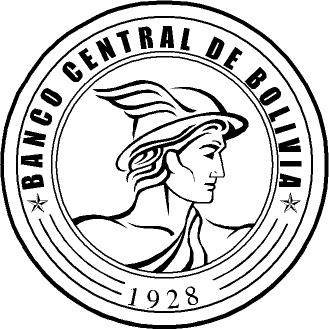 